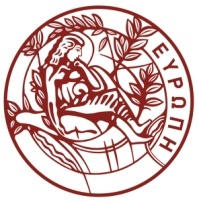 Πρόσκληση εκδήλωσης ενδιαφέροντοςπρομήθεια και εγκατάσταση υπολογιστικών συστημάτων και λογισμικού για την εξυπηρέτηση σχετικών αναγκών όλων των Υπηρεσιών του Πανεπιστημίου Κρήτης στο Ρέθυμνο κατά το έτος 2023.Παρακαλούμε, εφόσον ενδιαφέρεστε, να καταθέσετε προσφορά μέχρι και την 03/08/2023 και ώρα 12:00 με σκοπό την προμήθεια και εγκατάσταση υπολογιστικών συστημάτων και λογισμικού για την εξυπηρέτηση σχετικών αναγκών όλων των Υπηρεσιών του Πανεπιστημίου Κρήτης στο Ρέθυμνο κατά το έτος 2023Η συνολική εγκρινόμενη προϋπολογισμένη δαπάνη ανέρχεται στο ύψος των 20.270,00 €, συμπεριλαμβανομένου Φ.Π.Α. 24% και βαρύνει τις πιστώσεις του τακτικού προϋπολογισμού του Π.Κ., οικον. έτους 2023 (ΚΑΕ 7123) και συγκεκριμένα της Υπηρεσίας που υπέβαλε το σχετικό αίτημα (ΑΑΥ 364/27-6-2023 (ΑΔΑ: Ψ69Γ469Β7Γ-ΝΙΟ και ΑΔΑΜ :23REQ012963056 2023-06-27) και Απόφαση Έγκρισης Δαπάνης με αρ. πρωτ 14713/23-6-2023 (ΑΔΑ: Ω8ΔΓ469Β7Γ-42Σ).Η προμήθεια πραγματοποιείται με απευθείας ανάθεση σύμφωνα με τα οριζόμενα στην Απόφαση Πρύτανη με αρ. πρωτ 31018/9-12-2022 (ΑΔΑ : ΩΜ3Β469Β7Γ-Π6Π) και τις διατάξεις του άρθρου 118 του Ν. 4412/2016 (ΦΕΚ 147/Α/08-08-2016), «Δημόσιες Συμβάσεις Έργων, προμηθειών και Υπηρεσιών (προσαρμογή στις Οδηγίες 2014/24/ΕΕ και 2014/25/ΕΕ)». Ως κριτήριο κατακύρωσης ορίζεται η πλέον συμφέρουσα από οικονομική άποψη προσφορά μόνο βάσει τιμής για μία ή και περισσότερες ομάδες. Ο ανάδοχος θα τιμολογήσει και θα παραδώσει τον εξοπλισμό των ηλεκτρονικών υπολογιστών στους χώρους της κάθε Ομάδας-Υπηρεσίας που υπέβαλε το αίτημα, στην Πανεπιστημιούπολη Ρεθύμνου και η Ομάδα 2 θα παραδοθεί στον τόπο της ανασκαφής στον Κραννώνα Θεσσαλίας Νομού Λαρίσης κατόπιν συνεννόησης με τον υπεύθυνο της υπηρεσίας. Στοιχεία επικοινωνίας των υπευθύνων αναγράφονται παρακάτω. Για κάθε Υπηρεσία/ομάδα θα εκδοθεί χωριστό τιμολόγιο.ΑΡΘΡΟ 1.ΧΡΟΝΟΣ ΚΑΙ ΤΡΟΠΟΣ ΥΠΟΒΟΛΗΣ ΠΡΟΣΦΟΡΩΝΚαλούνται οι ενδιαφερόμενοι να υποβάλουν την προσφορά τους μέχρι και την 03/08/2023, ημέρα Πέμπτη και ώρα 12:00 . (ώρα έναρξης του διαγωνισμού) στο Τμήμα Προμηθειών του Πανεπιστημίου Κρήτης στην Πανεπιστημιούπολη Ρεθύμνου (κτήριο Διοίκησης Β1, ισόγειο), αφού πρώτα λάβουν αριθμό πρωτοκόλλου από το Τμήμα Πρωτοκόλλου (κτήριο Διοίκησης Β1, 1ος όροφος). Προσφορές που θα κατατεθούν μετά την προαναφερόμενη ημερομηνία και ώρα δεν παραλαμβάνονται, αλλά επιστρέφονται ως εκπρόθεσμες. Οι προσφορές υποβάλλονται στην Ελληνική γλώσσα, με εξαίρεση τα συνημμένα στην τεχνική προσφορά  τεχνικά φυλλάδια/ prospectus τα οποία μπορούν να υποβληθούν στην Αγγλική γλώσσα. Οι προσφορές υποβάλλονται εντός κλειστού σφραγισμένου φακέλου, στον οποίο θα εξωτερικά αναγράφονται ευκρινώς:Η λέξη «ΠΡΟΣΦΟΡΑ».Ο πλήρης τίτλος της Υπηρεσίας «ΠΑΝΕΠΙΣΤΗΜΙΟ ΚΡΗΤΗΣ ΡΕΘΥΜΝΟ».Ο αριθμός πρωτοκόλλου της Πρόσκλησης Υποβολής Προσφοράς όπως και ο τίτλος αυτής «Προμήθεια και εγκατάσταση υπολογιστικών συστημάτων και λογισμικού για την εξυπηρέτηση σχετικών αναγκών όλων των Υπηρεσιών του Πανεπιστημίου Κρήτης στο Ρέθυμνο κατά το έτος 2023».Η ημερομηνία διενέργειας του διαγωνισμού 03/08/2023Τα στοιχεία του αποστολέα (επωνυμία, Δ/νση, αριθ. τηλεφώνου, ηλεκτρονική δ/νση-e-mail).Οι ομάδες για τις οποίες κατατίθεται προσφορά.Εναλλακτικές προσφορές δεν γίνονται δεκτές.Μέσα στον κυρίως φάκελο τοποθετούνται σε ξεχωριστούς σφραγισμένους φακέλους, οι ακόλουθοι φάκελοι με τα αντίστοιχα δικαιολογητικά και οι οποίοι θα φέρουν τις ενδείξεις του κυρίως φακέλου:Κλειστός φάκελος με την ένδειξη «ΔΙΚΑΙΟΛΟΓΗΤΙΚΑ ΣΥΜΜΕΤΟΧΗΣ» ο οποίος θα περιλαμβάνει τα ακόλουθα, επί ποινής αποκλεισμού:Α) Πιστοποιητικό του αντίστοιχου Επιμελητηρίου (Τεχνικό ή Εμπορικό) με το οποίο θα πιστοποιείται η εγγραφή τους, το ειδικό επάγγελμά τους κατά την ημέρα διενέργειας του διαγωνισμού και ότι εξακολουθούν να παραμένουν εγγεγραμμένοι. Στην περίπτωση εγγραφής στο εμπορικό επιμελητήριο απαραίτητη προϋπόθεση είναι η αναγραφή των ΚΑΔ όλων των εργασιών και υλικών που είναι ζητούμενα στην παρούσα. Β) Υπεύθυνη δήλωση της παρ. 4 του άρθρου 8 του Ν. 1599/1986, όπως εκάστοτε ισχύει, και στην οποία να δηλώνονται τα εξής:ότι διαθέτει και απασχολεί κατάλληλο και νόμιμο προσωπικό για την εκτέλεση των σχετικών με την παρούσα εργασιών και ότι έχει την αποκλειστική ευθύνη για την τήρηση των απαιτούμενων μέτρων για την ασφάλεια του προσωπικού του και την ύπαρξη καταλλήλων Μέσων Ατομικής Προστασίας και εργαλείων και φέρει ακέραια την ευθύνη για τυχόν ατύχημα του προσωπικού,ότι είναι ο μοναδικός υπεύθυνος και υπόχρεος για την αποζημίωση οποιουδήποτε και για κάθε φύσεως και είδους ζημιές που τυχόν προκύψουν από πράξεις ή παραλείψεις του ιδίου ή και του προσωπικού του, που θα χρησιμοποιήσει για την εκτέλεση των εργασιών. Η Υπηρεσία δε φέρει καμία αστική ή άλλη ευθύνη έναντι του προσωπικού που θα απασχοληθεί για την εκτέλεση των εργασιών,ότι τα προς προμήθεια είδη είναι καινούργια, άριστης ποιότητας και κατασκευής δε φέρουν διαβρώσεις ή κακώσεις, δε φέρουν ελαττώματα, είναι έτοιμα προς χρήση για το σκοπό που προορίζονται, και ότι τα προσφερόμενα συμφωνούν µε τις τεχνικές προδιαγραφές της παρούσης. Ότι η χρονική ισχύς των πιστοποιητικών, όπου αυτά υπάρχουν και ζητούνται, πρέπει να καλύπτει την ημερομηνία διενέργειας του διαγωνισμού. Ότι τα πιστοποιητικά που ευρίσκονται εντός του φακέλου της Τεχνικής Προσφοράς είναι απαραίτητα στην ελληνική ή αγγλική γλώσσα. Σε διαφορετική περίπτωση δεν θα γίνονται δεκτά.Ότι όλα τα είδη θα φέρουν σήμανση CE,ότι μέχρι και την ημέρα υποβολής της προσφοράς, δεν βρίσκεται σε μία από τις καταστάσεις των άρθρων 73 και 74 του Ν. 4412/2016 για τις οποίες αποκλείεται ή μπορεί να αποκλεισθεί, ότι θα προσκομίσει όλα τα αποδεικτικά των παραπάνω στοιχείων και εγγράφως, εφόσον του ζητηθεί,ότι ο συμμετέχων αποδέχεται πλήρως όλους τους όρους της παρούσης πρόσκλησης.Το Πανεπιστήμιο Κρήτης δύναται να ζητήσει από τους προσφέροντες, σε οποιοδήποτε σημείο κατά τη διάρκεια της διαδικασίας, όλα ή ορισμένα από τα δικαιολογητικά του άρθρου 80 του Ν. 4412/2016 ως απόδειξη της μη ύπαρξης λόγων αποκλεισμού.Γ) Αποδεικτικά φορολογικής και ασφαλιστικής ενημερότητας, η ισχύς των οποίων πρέπει να καλύπτει την ημερομηνία διενέργειας του διαγωνισμού, απόσπασμα ποινικού μητρώου, τελευταίου τριμήνου, που να καλύπτει η ισχύς του την επομένη της διεξαγωγής του διαγωνισμού, όλων των υπόχρεων αναλόγως την εταιρεία, τα αποδεικτικά έγγραφα νομιμοποίησης του προσφέροντος νομικού προσώπου (στοιχεία ταυτοποίησης σε περίπτωση φυσικού προσώπου και ιδρυτικό καταστατικό και πιστοποιητικά τροποποιήσεων του σε περίπτωση νομικού προσώπου με εμφανή σημείωση του τελευταίου Δ.Σ.  ή του Διαχειριστή - Νομίμου εκπροσώπου ανάλογα με τον τύπο της συμμετέχουσας εταιρείας, ΦΕΚ) και πιστοποιητικό νόμιμης εκπροσώπησης, αν ο προσφέρων συμμετέχει με εκπρόσωπό του.Κλειστός φάκελος με την ένδειξη «ΤΕΧΝΙΚΗ ΠΡΟΣΦΟΡΑ» ο οποίος θα περιλαμβάνει τα ακόλουθα δικαιολογητικά, επί ποινή  αποκλεισμού,α) Πίνακας Τεχνικής προσφοράς  με αναλυτικές πληροφορίες για τα προσφερόμενα είδη, προσπέκτους, πιστοποιητικά όπως ζητούνται στον αναλυτικό πίνακα τεχνικών προδιαγραφών, δηλαδή την προτεινόμενη ισοδύναμη λύση ως προς τα υλικά και αποδεικτικά έγγραφα ότι αυτά που προσφέρει συμφωνούν απόλυτα µε τις ζητούμενες τεχνικές προδιαγραφές. Επίσης θα πρέπει, επί ποινή αποκλεισμού, να προσκομιστεί Υπεύθυνη δήλωση του Ν.1599/1986 που θα ορίζει την εγγύηση για την καλή και εύρυθμη λειτουργία των ειδών. Σ΄ αυτή την υπεύθυνη δήλωση πρέπει να αναγράφεται η χρονική διάρκεια των προσφερομένων εγγυήσεων,  για τα είδη  κάθε Ομάδας. Οι εγγυήσεις θα αφορούν: εγγυήσεις καλής λειτουργίας, απόκρισης, επιδιόρθωσης, ανταλλακτικών κ.λ.π. Τα τεχνικά φυλλάδια/προσπέκτους, καθώς και τα πιστοποιητικά θα γίνονται δεκτά, απαραίτητα, στην Ελληνική ή και Αγγλική γλώσσα. Σε διαφορετική περίπτωση δεν θα γίνονται δεκτά και η προσφορά θα απορρίπτεται. Να ληφθεί σοβαρά υπόψη από τους υποψηφίους ότι τα προτεινόμενα υλικά που θα αναφέρονται εντός της κατατεθείσης τεχνικής προσφοράς τους, αυτά και θα παραδοθούν, χωρίς αποκλίσεις, εκτός αιτιολογημένων περιπτώσεων και μετά από τη σύμφωνη γνώμη της Αναθέτουσας Αρχής. Σε περίπτωση που δεν προσδιορίζονται τα είδη, η προσφορά θα θεωρηθεί ασαφής και θα απορρίπτεται.Επίσης, σημειώνεται ότι, επί ποινή απόρριψης, στο φάκελο της ΤΕΧΝΙΚΗΣ ΠΡΟΣΦΟΡΑΣ δεν μπορεί να περιλαμβάνονται οικονομικά στοιχεία της προσφοράς.Κλειστός φάκελος με την ένδειξη «ΟΙΚΟΝΟΜΙΚΗ ΠΡΟΣΦΟΡΑ» ο οποίος περιλαμβάνει, επί ποινή απόρριψης, συμπληρωμένο το «ΕΝΤΥΠΟ ΟΙΚΟΝΟΜΙΚΗΣ ΠΡΟΣΦΟΡΑΣ» όπως παρατίθεται παρακάτω:(τόπος, ημερομηνία) …………………………Ο ΠΡΟΣΦΕΡΩΝ(Υπογραφή – Σφραγίδα)Οι προσφερόμενες τιμές περιλαμβάνουν το σύνολο των επιβαρύνσεων: το κόστος του προϊόντος, το κόστος μεταφοράς, εγκατάστασης και ένταξής του στο χώρο που θα υποδειχθεί, το κόστος τυχόν προσαρμογών και δοκιμών εφαρμογής, τις τυχόν υπέρ τρίτων κρατήσεις, έξοδα μεταφοράς, εγκατάστασης και κάθε τέλος, δασμό, ασφάλιστρα ή επιβάρυνση.Οι προσφερόμενες τιμές είναι δεσμευτικές και σταθερές καθ’ όλη τη διάρκεια της σύμβασης και δεν αναπροσαρμόζονται, δοθέντος ότι ο ανάδοχος θεωρεί τον κίνδυνο απρόοπτου μεταβολής των οικονομικών συνθηκών ως ενδεχόμενο και τον αποδέχεται. Προσφορά που θέτει όρο αναπροσαρμογής απορρίπτεται ως απαράδεκτη.Προσφορά που καταλήγει σε συνολική τιμή συμπεριλαμβανομένου του Φ.Π.Α. μεγαλύτερη του συνολικού προϋπολογισμού του διαγωνισμού αλλά και Ομάδας ειδών απορρίπτεται ως απαράδεκτη. Σε περίπτωση που από την προσφορά δεν προκύπτει με σαφήνεια η προσφερόμενη τιμή, η προσφορά απορρίπτεται ως απαράδεκτη. Ομοίως και σε περίπτωση που η προσφορά παραλείπει τιμές ή περιλαμβάνει αντιφατικά στοιχεία τιμών που καθιστούν την προσφορά ανεπίδεκτη εκτίμησης ή καταλείπει αμφιβολία ως προς την προσφερόμενη τιμή.Προσφορές που θα περιλαμβάνουν σχόλια, αιρέσεις, ή όρους θα θεωρηθούν ως επιφυλάξεις επί των όρων του Διαγωνισμού και θα απορριφθούν.ΆΡΘΡΟ 2. ΔΙΑΔΙΚΑΣΙΑ ΔΙΑΓΩΝΙΣΜΟΥΗ αποσφράγιση και η αξιολόγηση των προσφορών για την ανάδειξη του αναδόχου με την προσφέρουσα τη χαμηλότερη τιμή θα διενεργηθεί την 03/08/2023 και ώρα 12:00 π.μ. από την τριμελή Επιτροπή Διενέργειας και Αξιολόγησης των Αποτελεσμάτων του εν λόγω διαγωνισμού, που συγκροτήθηκε με την απόφαση του Πρύτανη με αρ. πρωτ 14713/23-6-2023 (ΑΔΑ : Ω8ΔΓ469Β7Γ-42Σ)  Η επιτροπή αφού διαπιστώσει ότι έχουν κατατεθεί τα ζητούμενα από την παρούσα πρόσκληση δικαιολογητικά συμμετοχής θα εξετάσει τα τεχνικά χαρακτηριστικά των προσφορών και στη συνέχεια (την ίδια ημέρα) θα προβεί σε αξιολόγηση της οικονομικής προσφοράς των τεχνικά αποδεκτών προσφορών και θα συντάξει σχετικό Πρακτικό το οποίο θα διαβιβασθεί προς τον Πρύτανη του Πανεπιστημίου Κρήτης για έγκριση. Προσφορές που απορρίπτονται κατά τα στάδια αξιολόγησης δικαιολογητικών συμμετοχής και τεχνικής αξιολόγησης δεν συμμετέχουν στο στάδιο της οικονομικής αξιολόγησης και οι φάκελοι των οικονομικών προσφορών τους επιστρέφονται σφραγισμένοι μετά την ολοκλήρωση του διαγωνισμού.ΆΡΘΡΟ 3. ΤΙΜΕΣ ΠΡΟΣΦΟΡΩΝ – ΝΟΜΙΣΜΑΟι τιμές θα δίδονται σε ευρώ. Προσφορές που δεν δίδουν τιμές σε ευρώ ή που καθορίζουν σχέση ευρώ με ξένο νόμισμα θα απορρίπτονται ως απαράδεκτες.ΆΡΘΡΟ 4. ΧΡΟΝΟΣ ΙΣΧΥΟΣ ΠΡΟΣΦΟΡΩΝΟι προσφορές ισχύουν και δεσμεύουν τους συμμετέχοντες επί εκατόν είκοσι (120) εργάσιμες ημέρες από την επομένη της διενέργειας του διαγωνισμού. Προσφορά που ορίζει  μικρότερο χρόνο ισχύος απορρίπτεται ως απαράδεκτη.ΆΡΘΡΟ 5. ΠΑΡΑΔΟΣΗ – ΔΙΑΡΚΕΙΑ ΣΥΜΒΑΣΗΣΟι απαιτούμενες παραδόσεις/εγκαταστάσεις/τοποθετήσεις θα πραγματοποιηθούν αμέσως μετά την υπογραφή της σύμβασης και κατόπιν συνεννόησης αναδόχου και υπευθύνου της αιτούσης Υπηρεσίας/Ομάδος (βλ. στοιχεία επικοινωνίας εκάστης Υπηρεσίας στις αναλυτικές προδιαγραφές).Ο ανάδοχος θα τιμολογήσει και θα παραδώσει τα είδη, εκάστης Ομάδος σε πλήρη λειτουργία, στους χώρους της Υπηρεσίας που υπέβαλε το αίτημα στην Πανεπιστημιούπολη Ρεθύμνου και η Ομάδα 2 θα παραδοθεί στον τόπο της ανασκαφής στον Κραννώνα Θεσσαλίας Νομού Λαρίσης . Ο χρόνος παράδοσης/εγκατάστασης ορίζεται αποκλειστικά σε 40 εργάσιμες ημέρες από την ημερομηνία υπογραφής της σύμβασης ενώ μόνο σε περιπτώσεις που συντρέχουν λόγοι ανωτέρας βίας, αποδεδειγμένα εγγράφως, μπορεί να παραταθεί ο καταληκτικός χρόνος παράδοσης. Εάν λήξει ο παραταθείς, κατά τα ανωτέρω, χρόνος, χωρίς να παραδοθεί το υλικό, ο προμηθευτής κηρύσσεται έκπτωτος.Σε περίπτωση που εντός του έτους 2023 προκύψει έκτακτη ανάγκη για ανάλογη προμήθεια, αυτή θα πραγματοποιηθεί στις τιμές που θα προσφέρει ο ανάδοχος κατά τον παρόντα χρόνο.Ο Ανάδοχος (ή ανάδοχοι) που θα προκύψει οφείλει να συνεργάζεται και να συμμορφώνεται στις εντολές και υποδείξεις της Αναθέτουσας Αρχής, καθώς και των υπευθύνων για την παραλαβή αγαθών & εργασιών.Η προμήθεια και οι εργασίες θα εκτελεστούν σύμφωνα με τους κανόνες της επιστήμης, της τεχνικής και της καλής κατασκευής. Η Υπηρεσία θα εκτελεί συνεχείς ελέγχους σε όλα τα στάδια. Θα βεβαιώνει τη σωστή εφαρμογή και θα επιτρέπει την συνέχιση των εργασιών (γραπτώς ή προφορικώς) αλλιώς θα επαναλαμβάνεται η εφαρμογή.Τυχόν ελαττωματικά είδη ή είδη που δεν καλύπτουν τις τεχνικές προδιαγραφές δεν θα  παραλαμβάνονται από την υπηρεσία της Αναθέτουσας Αρχής. Με ευθύνη του αναδόχου, χωρίς καμία οικονομική επιβάρυνση του Π.Κ., θα αντικαθίστανται άμεσα από τον προμηθευτή. Τα είδη θα παραδοθούν στις αυθεντικές συσκευασίες τους, που δεν πρέπει να φέρουν αλλοιώσεις, σκισίματα ή εκδορές, εφόσον αφορούν ακέραιες ποσότητες.Η οριστική παραλαβή των τοποθετημένων ειδών, θα γίνει αφού παραδοθούν και εγκατασταθούν όλα τα είδη και ευρίσκονται σε πλήρη λειτουργία.Τα είδη παραλαμβάνονται οριστικά εφόσον συμφωνούν µε τις τεχνικές προδιαγραφές της παρούσης και αφού διαπιστωθεί, µε μακροσκοπικό έλεγχο, ότι είναι κατάλληλα για τον σκοπό που προορίζονται. Στην περίπτωση που παρατηρηθούν διαφορές ή αποκλίσεις από τις τεχνικές προδιαγραφές η  υπηρεσία έχει το δικαίωμα να απορρίψει μέρος ή το σύνολο της ποσότητας και να ζητήσει την άμεση αντικατάστασή τους µε είδη που να συμφωνούν απόλυτα µε τις τεχνικές προδιαγραφές.Η ευθύνη του αναδόχου επεκτείνεται μέχρι την πλήρη και ολοσχερή ικανοποίηση της αναθέτουσας αρχής σε περίπτωση που οι προμήθειες/εργασίες δεν είναι σύμφωνες με την παρούσα.Ουδείς μπορεί να υποκαταστήσει τον Ανάδοχο χωρίς την γραπτή έγκριση της Αναθέτουσας Αρχής. Κατά την υπογραφή της σύμβασης τα δικαιολογητικά των άρθρων 73 & 80 του Ν. 4412/2016 (ασφαλιστική και φορολογική ενημερότητα, ποινικό μητρώο τελευταίου 3μήνου), τα οποία είχε καταθέσει ως υποψήφιος ανάδοχος για τη συμμετοχή του στη διαδικασία,  πρέπει να ευρίσκονται σε ισχύ. Ως εκ τούτου εφόσον αυτά έχουν λήξει υποχρεούται να τα προσκομίσει εκ νέου.ΆΡΘΡΟ 6. ΠΛΗΡΩΜΗ – ΚΡΑΤΗΣΕΙΣΗ πληρωμή του Αναδόχου θα γίνει μετά την ολοκλήρωση των υποχρεώσεων του, όπως απορρέουν από την παρούσα και την οριστική παραλαβή, ποιοτική και ποσοτική του συνόλου των ειδών/εργασιών από την αρμόδια επιτροπή εκάστης Υπηρεσίας, όπως αναφέρει η απόφαση του Πρύτανη με αρ. πρωτ 14713/23-6-2023 (ΑΔΑ: Ω8ΔΓ469Β7Γ-42Σ). Για την πληρωμή απαιτείται η προσκόμιση των ακόλουθων δικαιολογητικών:α) τιμολόγιο (στοιχεία έκδοσης τιμολογίου: ΠΑΝΕΠΙΣΤΗΜΙΟ ΚΡΗΤΗΣ, ΑΦΜ: 090033943, ΔΟΥ ΡΕΘΥΜΝΟΥ, ΔΙΕΥΘΥΝΣΗ: Πανεπιστημιούπολη Ρεθύμνου, Τ.Κ.74100 Ρέθυμνο),   β) φορολογική Ενημερότητα για χρέη προς το δημόσιο ΚΑΙ ασφαλιστική ενημερότητα,γ) πρωτόκολλο οριστικής παραλαβής  στο οποίο θα βεβαιώνεται ότι τα είδη παρελήφθησαν σύμφωνα µε τις τεχνικές προδιαγραφές και τους όρους της παρούσης διακήρυξης και ότι είναι κατάλληλα για το σκοπό που προορίζονται (διαπίστωση µε μακροσκοπικό έλεγχο). Ο Ανάδοχος βαρύνεται με κρατήσεις υπέρ:ΕΑΑΔΗΣΥ 0,10% ΣΤΗΝ ΚΑΘΑΡΗ ΑΞΙΑ ΠΡΟ ΦΠΑ.ΧΑΡΤ. ΕΑΑΔΗΣΥ 3% ΕΠΙ ΤΟΥ ΠΟΣΟΥ ΠΟΥ ΠΡΟΚΥΠΤΕΙ ΣΤΟ ΕΑΑΔΗΣΥ 0,07%.ΟΓΑ ΧΑΡΤ. ΕΑΑΔΗΣΥ 20% ΕΠΙ ΤΟΥ ΠΟΣΟΥ ΠΟΥ ΠΡΟΚΥΠΤΕΙ ΣΤΟ ΧΑΡΤ. ΕΑΑΔΗΣΥ 3%.ΦΟΡΟΣ 4% ΣΤΗΝ ΚΑΘΑΡΗ ΑΞΙΑ ΠΡΟ ΦΠΑ ΑΦΟΥ ΑΦΑΙΡΕΘΕΙ ΤΟ ΣΥΝΟΛΟ ΤΩΝ ΠΑΡΑΠΑΝΩ ΚΡΑΤΗΣΕΩΝ, και κάθε άλλη νόμιμη κράτηση.Ο ΦΠΑ βαρύνει το Πανεπιστήμιο Κρήτης.ΆΡΘΡΟ 7.ΕΓΓΥΗΣΕΙΣ       Κατά την υπογραφή της σύμβασης θα απαιτηθεί εγγυητική επιστολή καλής εκτέλεσης των όρων της σύμβασης το ύψος της οποίας καθορίζεται σε ποσοστό 4% επί της εκτιμώμενης αξίας εκτός ΦΠΑ. Η χρονική της διάρκεια της εγγυητικής επιστολής ορίζεται σε τουλάχιστον 180 ημέρες από την ημερομηνία της υπογραφής της σύμβασης (Ν. 4412/2016 άρθρο 72).ΆΡΘΡΟ 8. ΕΝΣΤΑΣΕΙΣΣύμφωνα με το άρθρο 127 του Ν. 4412/2016ΆΡΘΡΟ 9. ΟΡΟΙ ΕΚΤΕΛΕΣΗΣ ΤΗΣ ΣΥΜΒΑΣΗΣΚατά την εκτέλεση της σύμβασης ο ανάδοχος επιβάλλεται να τηρεί τις υποχρεώσεις στους τομείς του περιβαλλοντικού, κοινωνικοασφαλιστικού και εργατικού δικαίου, που έχουν θεσπισθεί με το δίκαιο της Ένωσης, το εθνικό δίκαιο, συλλογικές συμβάσεις, ή διεθνείς διατάξεις περιβαλλοντικού, κοινωνικοασφαλιστικού και εργατικού δικαίου, οι οποίες απαριθμούνται στο Παράρτημα Χ του Προσαρτήματος Α΄ του Ν. 4412/2016.ΆΡΘΡΟ 10. ΣΥΜΒΑΤΙΚΟ ΠΛΑΙΣΙΟ – ΕΦΑΡΜΟΣΤΕΑ ΝΟΜΟΘΕΣΙΑΟ διαγωνισμός θα διενεργηθεί σύμφωνα με τον Ν. 4412/2016 (ΦΕΚ 147,τ.Α/08-08-2016). Κατά την εκτέλεση της σύμβασης εφαρμόζονται οι διατάξεις του Ν. 4412/2016, οι όροι της παρούσας πρόσκλησης και συμπληρωματικά ο Αστικός Κώδικας. Για κάθε διαφορά που θα προκύψει μεταξύ του Πανεπιστημίου Κρήτης και του/των Αναδόχων σχετικά με τη σύμβαση, αρμόδια είναι τα δικαστήρια του Ρεθύμνου.ΆΡΘΡΟ 11. ΔΗΜΟΣΙΟΤΗΤΑΗ παρούσα να αναρτηθεί στο «Κεντρικό Μητρώο Δημοσίων Συμβάσεων» και στην Ιστοσελίδα του Πανεπιστημίου Κρήτης (www.uoc.gr).Ακολουθούν Πίνακες αναλυτικών προδιαγραφών ανά Υπηρεσία/Ομάδα (είδη, ποσότητες κλπ).Επίσης, στην κάθε ομάδα, μεταξύ των άλλων, αναγράφονται και τα στοιχεία επικοινωνίας των υπευθύνων των Υπηρεσιών.Ο ΠΡΥΤΑΝΗΣΤΟΥ ΠΑΝΕΠΙΣΤΗΜΙΟΥ ΚΡΗΤΗΣΓΕΩΡΓΙΟΣ Μ. ΚΟΝΤΑΚΗΣΟμαδικές Προμήθειες 2023                                    ΠΙΝΑΚΑΣ ΤΕΧΝΙΚΩΝ ΠΡΟΔΙΑΓΡΑΦΩΝ 			      ΥΠΟΛΟΓΙΣΤΙΚΩΝ ΣΥΣΤΗΜΑΤΩΝ 2023ΥΠΟΛΟΓΙΣΤΙΚΑ ΣΥΣΤΗΜΑΤΑ (Ομαδικές Προμήθειες 2023)(π.χ. λογισμικά προγράμματα, πολυμηχανήματα, φωτοτυπικά, εκτυπωτές, βιντεοπροβολείς, φωτογραφική μηχανή, οθόνες τηλεόρασης, Η/Υ, laptop, scanner, οθόνες κ.λ.π.)ΟΜΑΔΑ 1ΥΠΗΡΕΣΙΑ/ΟΜΑΔΑ: ΤΜΗΜΑ ΚΟΙΝΩΝΙΟΛΟΓΙΑΣΠΡΟΫΠΟΛΟΓΙΣΜΟΣ: 5.730,00€ΚΑΕ: 7123Κατηγορία 1 (pc, φορητά, οθόνες)ΥΠΗΡΕΣΙΑ/ΟΜΑΔΑ: Κοινωνιολογίας.ΠΡΟΥΠΟΛΟΓΙΣΜΟΣ: €4.480,00ΚΑΕ: 7123Προδιαγραφές υλικού PC23.K1 τεμάχια 7Εκτιμώμενο κόστος μονάδας: €640,00 (ΚΑΕ 7123)Εσωτερικός σκληρός δίσκος SSD23K για τη σύνθεση του Η/Υ PC23.K1Κατηγορία 2 – (Φωτοτυπικά, εκτυπωτές, μαγνητόφωνα, καλώδια, σκληρών δίσκων, πληκτρολογίων, κλπ)Συνολικό κόστος κατηγορίας 2 : €1.250,00ΚΑΕ 7123Προδιαγραφές ειδώνΠίνακας περιεχομένωνΚατηγορία 2 – (Φωτοτυπικά, εκτυπωτές, μαγνητόφωνα, καλώδια, σκληρών δίσκων, πληκτρολογίων, κλπ)	1Προδιαγραφές PRN18.8 Εκτυπωτή (Laser B/W,Duplex, Extra Toner) τεμάχια 5	2Προδιαγραφές PRN18.8 Εκτυπωτή (Laser B/W,Duplex, Extra Toner) τεμάχια 5Τιμή μονάδας €250,00ΟΜΑΔΑ 2ΥΠΗΡΕΣΙΑ/ΟΜΑΔΑ: ΤΜΗΜΑ Ι & Α - ΑΝΑΣΚΑΦΗ ΚΡΑΝΝΩΝΑ ΘΕΣΣΑΛΙΑΣ   ΠΡΟΫΠΟΛΟΓΙΣΜΟΣ: 500,00€ΚΑΕ: 7123Cpv 30232110-8	                              Εκτυπωτές λέιζερΕνδεικτικό προϊόν:  Xerox B235V/DNIΟΜΑΔΑ 3ΥΠΗΡΕΣΙΑ/ΟΜΑΔΑ: ΚΟΣΜΗΤΕΙΑ ΣΚΕΠΡΟΫΠΟΛΟΓΙΣΜΟΣ: 540,00€ΚΑΕ: 7123Προδιαγραφές ΟθονώνSKE-S. Οθόνη 23.8''Εκτιμώμενο κόστος μονάδας: 180,00€ΟΜΑΔΑ 4ΥΠΗΡΕΣΙΑ/ΟΜΑΔΑ: ΤΜΗΜΑ ΨΥΧΟΛΟΓΙΑΣΠΡΟΫΠΟΛΟΓΙΣΜΟΣ: 4.350,00€ΚΑΕ:7123Α.) PC ΜΕΣΑΙΩΝ ΕΠΙΔΟΣΕΩΝ ΜΕ ΛΕΙΤΟΥΡΓΙΚΟΠροδιαγραφές υλικού PC23.1Β) ΦΟΡΗΤΟΙ ΥΠΟΛΟΓΙΣΤΕΣΒ) Φορητός 15.6'' (LAP23.1)ΟΜΑΔΑ 5ΥΠΗΡΕΣΙΑ/ΟΜΑΔΑ: ΤΜΗΜΑ ΟΙΚΟΝΟΜΙΚΩΝ ΕΠΙΣΤΗΜΩΝ ΠΡΟΫΠΟΛΟΓΙΣΜΟΣ: 3.600,00€ΚΑΕ: 7123 Α)  ΥΠΟΛΟΓΙΣΤΕΣ ΣΤΑΘΕΡΟΙ-PC-Προδιαγραφές υλικού ECON-D PC ΜΕ ΛΕΙΤΟΥΡΓΙΚΟΕκτιμώμενο κόστος μονάδας: 700€ (Σύνολο 2.100€)Ενδεικτικό μοντέλο Dell Vostro 3910 MT Desktop PC (i5-12400/8GB DDR4/256GB SSD/W10 Pro)B)  ΣΥΣΤΗΜΑ ΤΗΛΕΔΙΑΣΚΕΨΗΣΠροδιαγραφές υλικού ΣΥΣΤΗΜΑ ΤΗΛΕΔΙΑΣΚΕΨΗΣ Εκτιμώμενο κόστος: 1.500€ Yealink UVC40 All-in-One USB Video Bar · BYODΤο USB Yealink UVC40 all-in-one (AIO) διαθέτει κάμερα υψηλής ποιότητας AI-powerd, μικρόφωνα, ηχεία, όλα ενσωματωμένα σε μία μόνο συσκευή συνδυάζοντας έναν εξαιρετικά συμπαγή σχεδιασμό με υψηλή απόδοση κάμεραςΥealink UVC40 All-in-One USB Video Bar · BYOD Camera 20MP Camera with SONY 1-inch CMOS  133° field of view  8x e-PTZ camera  Electric lens cap  Camera presetsAudio  Built-in 8 MEMS microphone array  Support extention mic  Built-in 5W high fidelity speaker  Yealink Noise Proof Technology  Beamforming directed voice pickup technology  Full-deplex  Echo cancellationAI Technologies  Auto Framing  Speaker Tracking  AI Face EnhancementSystem Requirement  Windows7, Windows8.1,Windows10, Mac OS 10.10 or higher  Support for standard audio and video device  drivers - UAC1.0 - UVC1.5UVC Connections  1 x USB3.0 Type-B port  1 x USB2.0 Type-A port  1 x Yealink microphone port (RJ-45)  1x 3.5mm Line-in port  1 x Power port  1 x Security lock slot  1 x Reset slot  Built-in Wi-FiManageability  Yealink RoomConnect management tool  Yealink Management Cloud Service/Device Management Platform
Compatibilities  UVC40 is applicable to most video conferencing platform, including but not limited to the following: -Microsoft Teams and Skype for Business -Zoom Room and Zoom client -BlueJeans -Google Meet -Cisco Webex -GoToMeeting -Tencent VooV Meeting -DingTalk -Yealink Meeting
ΟΜΑΔΑ 6ΥΠΗΡΕΣΙΑ/ΟΜΑΔΑ: ΤΜΗΜΑ ΠΟΛΙΤΙΚΗΣ ΕΠΙΣΤΗΜΗΣΠΡΟΫΠΟΛΟΓΙΣΜΟΣ: 3.350,00€ΚΑΕ: 7123Προδιαγραφές ΕιδώνΟΜΑΔΑ 7ΥΠΗΡΕΣΙΑ/ΟΜΑΔΑ: ΒΙΒΛΙΟΘΗΚΗΠΡΟΫΠΟΛΟΓΙΣΜΟΣ: 450,00€ΚΑΕ: 7123ΥΛΙΚΑLIBRARY.1) Barcode Scanner 1D & 2D (BARCODE 9.1)Εκτιμώμενο κόστος μονάδας: 150,00€( πχ.  Scanner χειρός QuickScan Datalogic QD2430 2D )LIBRARY.4) Ψηφιοποίηση Slide & Film (SCANFILM.1)Εκτιμώμενο κόστος μονάδας: 150,00€( Πχ.  Reflecta 3 in 1 Scanner )ΟΜΑΔΑ 8ΥΠΗΡΕΣΙΑ/ΟΜΑΔΑ: ΠΤΔΕΠΡΟΫΠΟΛΟΓΙΣΜΟΣ: 1.750,00€ΚΑΕ: 71231 φορητό υπολογιστή5 Οθόνες  PCΕκτιμώμενο κόστος: 650,00€1 Οθόνη  PCΕκτιμώμενο κόστος: 300,00€Υπεύθυνοι τμημάτων για πληροφορίες Δ/ΝΣΗ ΟΙΚΟΝΟΜΙΚΗΣ ΔΙΑΧΕΙΡΙΣΗΣΤΜΗΜΑ ΠΡΟΜΗΘΕΙΩΝ Κτήριο Διοίκησης Β1Πανεπιστημιούπολη Ρεθύμνου74100 ΡέθυμνοΤηλ:  2831077997                    Ρέθυμνο, 06/07/2023                   Αρ. Πρωτ:  16023Αναθέτουσα Αρχή:Πανεπιστήμιο ΚρήτηςΚΑΕ:7123 / ΑΑΥ 364  ΑΡ. ΠΡΩΤ 14989/27-06-2023CPV :30236000-2 Ποικίλος εξοπλισμός ηλεκτρονικών υπολογιστώνΚωδικός ηλεκτρονικής τιμολόγησης 4310Κριτήριο Ανάθεσης:Πλέον συμφέρουσα από οικονομική άποψη προσφορά βάσει τιμής Προϋπολογισθείσα δαπάνη:20.270,00 € Καταληκτική ημερομηνία υποβολής προσφορών:03/08/2023  και ώρα 12:00Διάρκεια ισχύος προσφορών:120 μέρες από την επομένη της καταληκτικής ημερομηνίας για την υποβολή των προσφορώνΕΝΤΥΠΟ ΟΙΚΟΝΟΜΙΚΗΣ ΠΡΟΣΦΟΡΑΣΟΜΑΔΑ - ΥΠΗΡΕΣΙΑΤμήμαΕίδοςΠοσότηταΤιμή χωρίς ΦΠΑΣύνολο χωρίς ΦΠΑ1ΤΜΗΜΑ ΚΟΙΝΩΝΙΟΛΟΓΙΑΣPC23.K17PRN18.8 Εκτυπωτή5ΣΥΝΟΛΟ ΟΜΑΔΑΣ 1 ΧΩΡΙΣ ΦΠΑΣΥΝΟΛΟ ΦΠΑ 24%ΣΥΝΟΛΟ ΟΜΑΔΑΣ ΜΕ ΦΠΑ2ΤΜΗΜΑ Ι & ΑΑΝΑΣΚΑΦΗ ΚΡΑΝΝΩΝΑ ΘΕΣΣΑΛΙΑΣ        Εκτυπωτής λέιζερ1ΣΥΝΟΛΟ ΟΜΑΔΑΣ 2 ΧΩΡΙΣ ΦΠΑΣΥΝΟΛΟ ΦΠΑ 24%ΣΥΝΟΛΟ ΟΜΑΔΑΣ ΜΕ ΦΠΑ3ΚΟΣΜΗΤΕΙΑ ΣΚΕSKE-S. Οθόνη 23.8''3ΣΥΝΟΛΟ ΟΜΑΔΑΣ 3 ΧΩΡΙΣ ΦΠΑΣΥΝΟΛΟ ΦΠΑ 24%ΣΥΝΟΛΟ ΟΜΑΔΑΣ ΜΕ ΦΠΑ4ΤΜΗΜΑ ΨΥΧΟΛΟΓΙΑΣPC ΜΕΣΑΙΩΝ ΕΠΙΔΟΣΕΩΝ ΜΕ ΛΕΙΤΟΥΡΓΙΚΟ3Φορητός 15.6'' (LAP23.1)3ΣΥΝΟΛΟ ΟΜΑΔΑΣ 4 ΧΩΡΙΣ ΦΠΑΣΥΝΟΛΟ ΦΠΑ 24%ΣΥΝΟΛΟ ΟΜΑΔΑΣ ΜΕ ΦΠΑ5ΤΜΗΜΑ ΟΙΚΟΝΟΜΙΚΩΝ ΕΠΙΣΤΗΜΩΝECON-D PC ΜΕ ΛΕΙΤΟΥΡΓΙΚΟ3ΣΥΣΤΗΜΑ ΤΗΛΕΔΙΑΣΚΕΨΗΣ1ΣΥΝΟΛΟ ΟΜΑΔΑΣ 5 ΧΩΡΙΣ ΦΠΑΣΥΝΟΛΟ ΦΠΑ 24%ΣΥΝΟΛΟ ΟΜΑΔΑΣ ΜΕ ΦΠΑ6ΤΜΗΜΑ ΠΟΛΙΤΙΚΗΣ ΕΠΙΣΤΗΜΗΣDesktop PC2Οθόνης 24'' FHD4Laptop PC 15,6'' μεσαίων προδιαγραφών2Laptop PC 15,6'' υψηλών προδιαγραφών1ΣΥΝΟΛΟ ΟΜΑΔΑΣ 6 ΧΩΡΙΣ ΦΠΑΣΥΝΟΛΟ ΦΠΑ 24%ΣΥΝΟΛΟ ΟΜΑΔΑΣ ΜΕ ΦΠΑ7ΒΙΒΛΙΟΘΗΚΗBarcode Scanner 1D & 2D (BARCODE 9.1)2Ψηφιοποίηση Slide & Film (SCANFILM.1)1ΣΥΝΟΛΟ ΟΜΑΔΑΣ 7 ΧΩΡΙΣ ΦΠΑΣΥΝΟΛΟ ΦΠΑ 24%ΣΥΝΟΛΟ ΟΜΑΔΑΣ ΜΕ ΦΠΑ8ΠΤΔΕ1 φορητό υπολογιστή1Οθόνες  PC5Οθόνη  μεγ  PC1ΣΥΝΟΛΟ ΟΜΑΔΑΣ 8 ΧΩΡΙΣ ΦΠΑΣΥΝΟΛΟ ΦΠΑ 24%ΣΥΝΟΛΟ ΟΜΑΔΑΣ ΜΕ ΦΠΑΓΕΝΙΚΟ ΣΥΝΟΛΟ ΓΕΝΙΚΟ ΣΥΝΟΛΟ PC23.K1ΠΕΡΙΓΡΑΦΗΥΠΟΧΡΕΩΣΗΥΠΟΧΡΕΩΣΗΑΠΑΝΤΗΣΗΠΑΡΑΠΟΜΠΗΠοσότητα: 7Ποσότητα: 7Ποσότητα: 7Ποσότητα: 7Ποσότητα: 7PC23.K1.0ΓενικάPC23.K1.1Να αναφερθεί το μοντέλοΝΑΙΝΑΙPC23.K1.2Να αναφερθεί ο κατασκευαστήςΝΑΙΝΑΙPC23.K1.3ΚουτίMidi Tower,≥2XUSB στην πρόσοψη με τουλάχιστον 1 τύπου USB3.0,υποδοχή ακουστικού-μικροφώνου στην πρόσοψη Midi Tower,≥2XUSB στην πρόσοψη με τουλάχιστον 1 τύπου USB3.0,υποδοχή ακουστικού-μικροφώνου στην πρόσοψη PC23.K1.4MotherboardSolid Capacitors (εξαιρείται το τμήμα ήχου της πλακέτας),ATX ή Micro ATX Form FactorSolid Capacitors (εξαιρείται το τμήμα ήχου της πλακέτας),ATX ή Micro ATX Form FactorPC23.K1.5Back Panel Connectors≥6 USB ports εκ των οποίων τουλάχιστον 2 USB 3.0 ports,1Χ LAN,1X D-SUB,1X DVI-D,HD Audio Jacks≥6 USB ports εκ των οποίων τουλάχιστον 2 USB 3.0 ports,1Χ LAN,1X D-SUB,1X DVI-D,HD Audio JacksPC23.K1.6Εσωτερικές συνδέσεις≥2Χ USB Headers (να παρέχουν 4 συνολικά USB θύρες)≥2Χ USB Headers (να παρέχουν 4 συνολικά USB θύρες)PC23.K1.7Expansion Slots≥1X PCIe 3.0 x16,≥1X PCIe 3.0 x1≥NVMe PCIe 3.0 x4 M.2 Slot≥1X PCIe 3.0 x16,≥1X PCIe 3.0 x1≥NVMe PCIe 3.0 x4 M.2 SlotPC23.K1.8SATA Connectors≥2XSATA 6Gb/s ≥2XSATA 6Gb/s PC23.K1.9ChipsetΝα αναφερθείΝα αναφερθείPC23.K1.10CPUΕπεξεργαστή με επιδόσεις ≥19.800 μονάδων σύμφωνα με το διάγραμμα των High end επεξεργαστών του cpubenchmark.net (http://www.cpubenchmark.net/high_end_cpus.html)Επεξεργαστή με επιδόσεις ≥19.800 μονάδων σύμφωνα με το διάγραμμα των High end επεξεργαστών του cpubenchmark.net (http://www.cpubenchmark.net/high_end_cpus.html)PC23.K1.11CPUΧαμηλής κατανάλωσης ενέργειας  με TDP ≤65WΧαμηλής κατανάλωσης ενέργειας  με TDP ≤65WPC23.K1.12RAM16GB (2X8GB DIMMs) σε διάταξη Dual Channel16GB (2X8GB DIMMs) σε διάταξη Dual ChannelPC23.K1.13DIMM Slots≥2≥2PC23.K1.14Maximum System Memory≥64GB≥64GBPC23.K1.15HDD11x με τις προδιαγραφές SSD23K που ακολουθούν1x με τις προδιαγραφές SSD23K που ακολουθούνPC23.K1.16HDD2ΌχιΌχιPC23.K1.17Graphics CardΕνσωματωμένη στην μητρική-CPUΕνσωματωμένη στην μητρική-CPUPC23.K1.18AudioΕνσωματωμένη στην μητρικήΕνσωματωμένη στην μητρικήPC23.K1.19LANΕνσωματωμένη στην μητρικήΕνσωματωμένη στην μητρικήPC23.K1.20Υποστήριξη WOLΝΑΙΝΑΙPC23.K1.21PSU≥450W,Active PFC,Efficiency Plus Bronze≥450W,Active PFC,Efficiency Plus BronzePC23.K1.22ΠληκτρολόγιοΠλήρες, διασύνδεση USB ή PS/2 με Ελληνικούς και Λατινικούς χαρακτήρες όχι Low Profile, μήκος καλωδίου ≥1,5μ.Πλήρες, διασύνδεση USB ή PS/2 με Ελληνικούς και Λατινικούς χαρακτήρες όχι Low Profile, μήκος καλωδίου ≥1,5μ.PC23.K1.23ΠοντίκιΔιασύνδεση USB, ροδέλα κύλισης,οπτικής τεχνολογίαςΔιασύνδεση USB, ροδέλα κύλισης,οπτικής τεχνολογίαςPC23.K1.24ΗχείαΤροφοδοσία μέσω USB, να διαθέτουν ρυθμιστικό έντασης, με υποδοχή ακουστικών 3,5mmΤροφοδοσία μέσω USB, να διαθέτουν ρυθμιστικό έντασης, με υποδοχή ακουστικών 3,5mmPC23.K1.25Λειτουργικό σύστημαΝΑΙ, να έχει προεγκατεστημένο λειτουργικό σύστημα Windows 11 64bit Home Ελληνικό και να συνοδεύεται από δίσκο εγκατάστασηςΝΑΙ, να έχει προεγκατεστημένο λειτουργικό σύστημα Windows 11 64bit Home Ελληνικό και να συνοδεύεται από δίσκο εγκατάστασηςΕγγύηση, Ανταλλακτικά, Εγκατάσταση, Πιστοποιήσεις & ΠαρελκόμεναΕγγύηση, Ανταλλακτικά, Εγκατάσταση, Πιστοποιήσεις & ΠαρελκόμεναΕγγύηση, Ανταλλακτικά, Εγκατάσταση, Πιστοποιήσεις & ΠαρελκόμεναΕγγύηση, Ανταλλακτικά, Εγκατάσταση, Πιστοποιήσεις & ΠαρελκόμεναΕγγύηση, Ανταλλακτικά, Εγκατάσταση, Πιστοποιήσεις & ΠαρελκόμεναPC23.K1.26Εγγύηση≥2 χρόνια on site για το σύνολο του υπολογιστήPC23.K1.27ΑνταλλακτικάΥποστήριξη σε ανταλλακτικά για 2 τουλάχιστον χρόνιαPC23.K1.28Ο Ανάδοχος υποχρεούται να παραδώσει και να εγκαταστήσει τα υπολογιστικά συστήματα στον χώρο του Πανεπιστημίου ΚρήτηςΝΑΙPC23.K1.29Χρόνος ΠαράδοσηςΝΑΙPC23.K1.30Συνοδευτικά CD/Drivers/Manuals, εξαρτήματα κουτιούΝΑΙSSD23KΠΕΡΙΓΡΑΦΗΥΠΟΧΡΕΩΣΗΑΠΑΝΤΗΣΗΠΑΡΑΠΟΜΠΗΓενικάSSD23K.1Να αναφερθεί το μοντέλοΝΑΙSSD23K.2Να αναφερθεί ο κατασκευαστήςΝΑΙSSD23K.3Χωρητικότητα≥ 1TBSSD23K.4ΤύποςΕσωτερικόςSSD23K.5Form factorM.2 (2280)SSD23K.6Encryption SupportAES 256-bit Encryption (Class 0)TCG/Opal IEEE1667 (Encrypted drive)  SSD23K.7Διασύνδεση PCIe Gen 3.0 x4, NVMe 1.4ΝΑΙSSD23K.8Υποστήριξη S.M.A.R.T.ΝΑΙSSD23K.9Power Consumption (Max)≤5,3WSSD23K.10Power Consumption (Average)≤4,6WSSD23K.11Device Sleep Mode SupportΝΑΙSSD23K.12Sequential Read≥3500 MB/sSSD23K.13Sequential Write≥3000 MB/sSSD23K.14Random Read (4KB, QD32)≥500000 IOPS SSD23K.15Random Write (4KB, QD32)≥480000 IOPSSSD23K.16Εγγύηση χρονική≥ 5 έτηSSD23K.17Εγγύηση αντοχής≥ 600 TBWPRN18.8ΠΕΡΙΓΡΑΦΗΥΠΟΧΡΕΩΣΗΑΠΑΝΤΗΣΗΠΑΡΑΠΟΜΠΗPRN18.8.0ΓενικάPRN18.8.1Να αναφερθεί το μοντέλοΝΑΙPRN18.8.2Να αναφερθεί ο κατασκευαστήςPRN18.8.3Τεχνολογία ΕκτύπωσηςΜονόχρωμη LaserPRN18.8.4Ανάλυση Εκτύπωσης≥600Χ600 dpiΠοιότητα εικόνας≥2.400 dpiPRN18.8.5Μέγιστο Μέγεθος ΕκτύπωσηςΑ4PRN18.8.6Τροφοδοσία χαρτιού Tray ≥250 σελίδες σε ενσωματωμένο εσωτερικό συρτάρι-κασέτα χωρίς να προεξέχει από το σώμα του εκτυπωτή.Ένδειξη πληρότητας δίσκου χαρτιού στην πρόσοψηΝΑΙPRN18.8.7Τροφοδοσία χαρτιού με επιπλέον υποδοχή για χειροκίνητη τροφοδοσία μεμονωμένων φύλλων και φακέλων.ΝΑΙ στην πρόσοψηPRN18.8.8Εκτύπωση διπλής όψηςΝΑΙ ΑυτόματαPRN18.8.9Μέγιστος μηνιαίος κύκλος εργασιών≥ 30.000 σελ./μήναΣυνιστώμενος μηνιαίος όγκος εκτυπώσεων≥ 2.500 σελ./μήναPRN18.8.10Βάρος μέσων εκτύπωσης κύριας κασέτας≥105 g/m2PRN18.8.11Βάρος μέσων εκτύπωσης  χειροκίνητης τροφοδοσίας≥ 200 g/m2Οθόνη χειρισμού για τις διάφορες ρυθμίσεις του εκτυπωτή.ΝΑΙΕνδεικτικές λυχνίες LED για την κατάσταση του εκτυπωτή.ΝΑΙΠλήκτρο ακύρωσης εργασίας εκτύπωσης.ΝΑΙPRN18.8.12ΣυνδεσιμότηταUSB 2.0 υψηλής ταχύτητας (Τύπου Β) και Ethernet 10/100 BaseTXΑσύρματη ΣυνδεσιμότηταΑσύρματο δίκτυο 802.11 b/g/nPRN18.8.13ΑναλώσιμαΝα διατίθεται με αναλώσιμο τουλάχιστον 1000 σελίδων και να δέχεται μεγάλο αναλώσιμο τουλάχιστον 6000 σελίδωνPRN18.8.14Επιπλέον αναλώσιμοΝαι, να συνοδεύεται με επιπλέον μία κασέτα γραφίτη ίδιας μάρκας με τον κατασκευαστή, τουλάχιστον 6000 σελίδων.PRN18.8.15Καλώδια σύνδεσηςNAI αν δεν περιέχει η συσκευασία1Χ USB2.0 2mPRN18.8.16Υποστήριξη Λειτουργικών ΣυστημάτωνMicrosoft Windows 8,10,11 64bit, LinuxΕγγύηση, ΠιστοποιήσειςΕγγύηση, ΠιστοποιήσειςΕγγύηση, ΠιστοποιήσειςΕγγύηση, ΠιστοποιήσειςPRN18.8.17Εγγύηση≥2 χρόνιαPRN18.8.18Πιστοποιήσεις CE, FCCΝΑΙA/AΠεριγραφή ΠροδιαγραφήςΑΠΑΙΤΗΣΗ ΥΠΟΧΡΕΩΣΗΣΑΠΑΝΤΗΣΗΑΠΑΝΤΗΣΗΠΑΡΑΠΟΜΠΗΠΑΡΑΠΟΜΠΗΠοσότητα : 1 (ένα)Ποσότητα : 1 (ένα)Ποσότητα : 1 (ένα)Ποσότητα : 1 (ένα)Ποσότητα : 1 (ένα)Ποσότητα : 1 (ένα)Ποσότητα : 1 (ένα)Προϋπολογισμός συνολικός: 500€ (πεντακόσια ευρώ)Προϋπολογισμός συνολικός: 500€ (πεντακόσια ευρώ)Προϋπολογισμός συνολικός: 500€ (πεντακόσια ευρώ)Προϋπολογισμός συνολικός: 500€ (πεντακόσια ευρώ)Προϋπολογισμός συνολικός: 500€ (πεντακόσια ευρώ)Προϋπολογισμός συνολικός: 500€ (πεντακόσια ευρώ)Προϋπολογισμός συνολικός: 500€ (πεντακόσια ευρώ)ΓενικάΓενικάΓενικάΓενικάΓενικάΓενικάΓενικάPRN.A.1Να αναφερθεί ο κατασκευαστήςΝΑΙPRN.A.2Να αναφερθεί το μοντέλοΝΑΙPRN.A.3Ο προτεινόμενος εκτυπωτής θα πρέπει να είναι καινούργιος και αμεταχείριστοςΝΑΙPRN.A.4Ο προτεινόμενος εκτυπωτής θα πρέπει να είναι παραγωγής από εμπορικά αναγνωρισμένο κατασκευαστικό οίκο, που έχει πιστοποιηθεί κατά τα πρότυπα συστήματος διαχείρισης ποιότητας ISO 9001:(2008/2015)Επιθυμητό και πιστοποίηση περιβαλλοντικής διαχείρισης EMAS/ISO 14001:(2004/2015)ΝΑΙPRN.A.5Ο προτεινόμενος εκτυπωτής πρέπει να είναι σύγχρονος και να μην υπάρχει ανακοίνωση από τον κατασκευαστή περί αντικατάστασης/ απόσυρσης του (δηλαδή να μην έχει σταματήσει η παραγωγή του ή να μην βρίσκεται στην κατάσταση EoL: End Of Life )ΝΑΙΤεχνικά ΧαρακτηριστικάΤεχνικά ΧαρακτηριστικάΤεχνικά ΧαρακτηριστικάΤεχνικά ΧαρακτηριστικάΤεχνικά ΧαρακτηριστικάΤεχνικά ΧαρακτηριστικάΤεχνικά ΧαρακτηριστικάPRN.A.6Τεχνολογία ΕκτύπωσηςLaser ΜονόχρωμαLaser ΜονόχρωμαPRN.A.7Ανάλυση Εκτύπωσης≥1200Χ1200 dpi≥1200Χ1200 dpiPRN.A.8Μέγιστο Μέγεθος Χαρτιού ΕκτύπωσηςA6, C5, A4, A5, B5, Letter, Folio, LegalA6, C5, A4, A5, B5, Letter, Folio, LegalPRN.A.9Αυτόματη Εκτύπωση διπλής όψης          Ναι          ΝαιPRN.A.10Ταχύτητα ασπρόμαυρης εκτύπωσης (σε Κανονική λειτουργία)34 ppm34 ppmPRN.A.11Ταχύτητα ασπρόμαυρης εκτύπωσης διπλής όψης (σε Κανονική λειτουργία)--PRN.A.12Εκτύπωση πρώτης σελίδας (από κατάσταση ετοιμότητας)34 ppm34 ppmPRN.A.13Τροφοδοσία χαρτιού μέσω ενσωματωμένο εσωτερικό συρτάρι-κασέτα (Tray)≥150 σελίδες≥150 σελίδεςPRN.A.14Τροφοδοσία χαρτιού με επιπλέον υποδοχή για χειροκίνητη τροφοδοσία μεμονωμένων φύλλωνΝΑΙ στην πρόσοψηΝΑΙ στην πρόσοψηPRN.A.15Μέγιστος μηνιαίος κύκλος λειτουργίας≥ 20.000 σελ./μήνα≥ 20.000 σελ./μήναPRN.A.16Μέγιστο Βάρος μέσων εκτύπωσης κύριας κασέτας≥160 g/m2≥160 g/m2PRN.A.17Μέγιστο Βάρος μέσων εκτύπωσης χειροκίνητης τροφοδοσίας≥160 g/m2≥160 g/m2PRN.A.18Ταχύτητα επεξεργαστή≥800MHz≥800MHzPRN.A.19Βασική Μνήμη≥512ΜB≥512ΜBPRN.A.20Δυνατότητα επέκτασης μνήμηςΕΠΙΘΥΜΗΤΟΕΠΙΘΥΜΗΤΟPRN.A.21ΣυνδεσιμότηταΘύρα USB2.0, ethernet, wi-fiΘύρα USB2.0, ethernet, wi-fiPRN.A.22Ενδεικτικές λυχνίεςΝΑΙΝΑΙPRN.A.23Οθόνη ενδείξεων λειτουργιώνΕΠΙΘΥΜΗΤΟΕΠΙΘΥΜΗΤΟPRN.A.24Τύπος Αναλώσιμων: να δέχεται ≥ 2.500 σελ.ΝΑΙΝΑΙPRN.A.25Να συμπεριλαμβάνεται Αναλώσιμο ≥ 1000 σελNAINAIPRN.A.26Να συμπεριλαμβάνεται επιπλέον Δύο (2) έξτρα αναλώσιμο τόνερ τουλάχιστον 2.500 σελ.ΝΑΙΝΑΙPRN.A.27Υποστήριξη Λειτουργικών Συστημάτων (MS Windows 7,8, 10 (32/64), Linux, MacOs)NAINAIΕγγύηση, Ανταλλακτικά, Εγκατάσταση, Πιστοποιήσεις & ΠαρελκόμεναΕγγύηση, Ανταλλακτικά, Εγκατάσταση, Πιστοποιήσεις & ΠαρελκόμεναΕγγύηση, Ανταλλακτικά, Εγκατάσταση, Πιστοποιήσεις & ΠαρελκόμεναΕγγύηση, Ανταλλακτικά, Εγκατάσταση, Πιστοποιήσεις & ΠαρελκόμεναΕγγύηση, Ανταλλακτικά, Εγκατάσταση, Πιστοποιήσεις & ΠαρελκόμεναΕγγύηση, Ανταλλακτικά, Εγκατάσταση, Πιστοποιήσεις & ΠαρελκόμεναΕγγύηση, Ανταλλακτικά, Εγκατάσταση, Πιστοποιήσεις & ΠαρελκόμεναPRN.A.28Εγγύηση (ανταλλακτικά και εργασία) για το σύνολο του υπολογιστή ≥2 χρόνια από τον κατασκευαστή του προϊόντοςΝΑΙΝΑΙPRN.A.29Ο εξοπλισμός καλύπτεται με υποχρέωση αντικατάστασης ελαττωματικού εξοπλισμού (DOA) 15 ημερών από την ημερομηνία οριστικής παραλαβήςΕΠΙΘΥΜΗΤΟΕΠΙΘΥΜΗΤΟPRN.A.30Διασφάλιση διαθεσιμότητας ανταλλακτικών για ≥3 τουλάχιστον χρόνια από την ημερομηνία κατάργησης της παραγωγής του προϊόντοςΝΑΙΝΑΙPRN.A.31Παράδοση στις προβλεπόμενες θέσεις τοποθέτησης του εξοπλισμό, όπως θα υποδειχτούν από τους υπεύθυνους παραλαβήςΝΑΙΝΑΙPRN.A.32Ο προτεινόμενος Η/Υ να φέρει πιστοποιήσεις, υποχρεωτικά: σήμανση CE ( με επιθυμητή συμμόρφωση τουλάχιστον με τις ακόλουθες Ευρωπαϊκές Οδηγίες: -2014/35/ΕΕ Χαμηλής τάσης (LVD), -2014/30/EΕ Η/Μ παρεμβολών (EMC) ΕΜΙ - FCC Class B. -για εξοικονόμηση ενέργειας (EUPLOT ή EPA Energy Star ή TUV Energy Efficiency) και -2011/65/EΕ προστασίας του περιβάλλοντος (RoHS),με αναφορά αντίστοιχων σχετικών εναρμονισμένων προτύπωνΝΑΙΝΑΙPRN.A.33Μέγιστη εκπομπή ακουστικού θορύβου πιστοποιημένη κατά ISO και διαδικασία μέτρησης σύμφωνα ISO 7779: δηλούμενη στάθμη ηχητικής ισχύος στάθμισης Α» (re 1pW) σε κατάσταση αδράνειας (Idle) και σε κατάσταση Λειτουργίας σε συσκευές με λειτουργία εκτύπωσης, δεν επιτρέπεται να υπερβαίνει τα όρια που τίθενται από τον ακόλουθο τύπο: LWAd: 0.35 x CPM + 59dB(A).Όπου CPM = Αντίγραφα ανά λεπτό. Επιπλέον, οι συσκευές δεν επιτρέπεται να υπερβαίνουν τα 7,5 (B) LWAd εξαιρουμένων των συσκευών με CPM >7.Όλα τα προϊόντα που φέρουν το οικολογικό σήμα της ΕΕ (Ecolabel) θεωρείται ότι συμμορφώνονται. Άλλα οικολογικά σήματα τύπου Ι που ικανοποιούν τα ανωτέρω κριτήρια μπορούν, επίσης, να γίνουν δεκτά.ΕΠΙΘΥΜΗΤΟΕΠΙΘΥΜΗΤΟPRN.A.34Τεκμηρίωση εξοπλισμού με δελτία προδιαγραφών, εγχειρίδια, οδηγούς συσκευών, συνοδευτικό λογισμικό (Drivers /Manuals) κλπ. Έντυπη (με συνοδευτικούς οπτικούς δίσκους) ή ηλεκτρονική (μέσω πρόσβασης σε downloadable υλικό από επίσημη ιστοσελίδα στο διαδίκτυοΝΑΙΝΑΙPRN.A.35Όλα τα απαραίτητα καλώδια σύνδεσης, εξαρτήματα κουτιού για την κατάλληλη και απρόσκοπτη λειτουργία του προτεινόμενου εκτυπωτή (οπωσδήποτε 1x USB2.0 / 2m)ΝΑΙΝΑΙPRN.A.36Χρόνος Παράδοσης, βάση σύμβασηςΝΑΙΝΑΙPRN.A.37Μέγιστες διαστάσειςΎψος:352 mmΠλάτος:415 mmΒάθος:360 mmΎψος:352 mmΠλάτος:415 mmΒάθος:360 mmSKE-SΠΕΡΙΓΡΑΦΗΥΠΟΧΡΕΩΣΗΑΠΑΝΤΗΣΗΠΑΡΑΠΟΜΠΗΠοσότητα: 3Ποσότητα: 3Ποσότητα: 3Ποσότητα: 3ΓενικάSKE-S.01ΚατασκευαστήςΝα αναφερθείSKE-S.02ΜοντέλοΝα αναφερθείSKE-S.03Τεχνολογία ΟθόνηςIPS SKE-S.04Λόγος Διαστάσεων16:9SKE-S.05Μέγεθος διαγωνίου>=23.8''SKE-S.06Ανάλυση>= 2560x1440SKE-S.07Χρόνος Απόκρισης (GTG)<=4msSKE-S.08Αντίθεση≥1000:1 (τυπική)SKE-S.09Ρυθμός Ανανέωσης≥75HzSKE-S.10Συνδεσιμότητα1Χ Display Port,1Χ HDMISKE-S.11Εγγύηση≥2 χρόνιαSKE-S.13Συνοδευτικά CD/Drivers/ManualsΝΑΙSKE-S.14DVI καλώδιο σύνδεσηςΝΑΙ, εκτός και αν περιέχει η συσκευασία της οθόνηςPC23.1ΠΕΡΙΓΡΑΦΗΥΠΟΧΡΕΩΣΗΑΠΑΝΤΗΣΗΑΠΑΝΤΗΣΗΠΑΡΑΠΟΜΠΗΠΑΡΑΠΟΜΠΗΠοσότητα: 3Ποσότητα: 3Ποσότητα: 3Ποσότητα: 3Ποσότητα: 3Ποσότητα: 3PC23.1.0ΓενικάPC23.1.1Να αναφερθεί το μοντέλοΝΑΙΝΑΙPC23.1.2Να αναφερθεί ο κατασκευαστήςΝΑΙΝΑΙPC23.1.3ΚουτίMidi Tower,≥1XUSB 2.0 στην πρόσοψη,≥1XUSB 3.0 ή 3.1 στην πρόσοψηυποδοχή ακουστικού-μικροφώνου στην πρόσοψη Midi Tower,≥1XUSB 2.0 στην πρόσοψη,≥1XUSB 3.0 ή 3.1 στην πρόσοψηυποδοχή ακουστικού-μικροφώνου στην πρόσοψη PC23.1.4MotherboardSolid Capacitors σε όλη την μητρική,ATX Form FactorSolid Capacitors σε όλη την μητρική,ATX Form FactorPC23.1.5Back Panel Connectors≥2X USB 3.2 Gen1≥4X USB 2.01Χ LAN,1X D-SUB,1X HDMI,HD Audio Jacks≥2X USB 3.2 Gen1≥4X USB 2.01Χ LAN,1X D-SUB,1X HDMI,HD Audio JacksPC23.1.6Expansion Slots≥1X PCIe x16,≥1X PCIe x1≥1X PCIe x16,≥1X PCIe x1PC23.1.7SATA Connectors≥4XSATA 6Gb/s≥4XSATA 6Gb/sPC23.1.8ChipsetΝα αναφερθείΝα αναφερθείPC23.1.9CPUΕπεξεργαστή με επιδόσεις ≥8.500 μονάδων σύμφωνα με το διάγραμμα των High end επεξεργαστών του cpubenchmark.net (http://www.cpubenchmark.net/high_end_cpus.html)Επεξεργαστή με επιδόσεις ≥8.500 μονάδων σύμφωνα με το διάγραμμα των High end επεξεργαστών του cpubenchmark.net (http://www.cpubenchmark.net/high_end_cpus.html)PC23.1.10Ψύκτρα επεξεργαστήΝΑΙ αν δεν περιλαμβάνεται στην συσκευασία του επεξεργαστήΝΑΙ αν δεν περιλαμβάνεται στην συσκευασία του επεξεργαστήPC23.1.11RAM16GB DDR4 (≥3200MHz)16GB DDR4 (≥3200MHz)PC23.1.12DIMM Slots≥2≥2PC23.1.13Maximum System Memory≥64GB≥64GBPC23.1.14Δίσκος SSD (2.5”)1X ≥480GB (Sata 6Gb/s)1X ≥480GB (Sata 6Gb/s)PC23.1.15Δίσκος SSD Μ.2 (2280)ΟΧΙΟΧΙPC23.1.16Μηχανικός Δίσκος (3.5”)ΟΧΙΟΧΙPC23.1.17DVD+/-RW Drive1X Sata DVD+/-RW1X Sata DVD+/-RWPC23.1.18Graphics CardΕνσωματωμένη στην μητρικήΕνσωματωμένη στην μητρικήPC23.1.19AudioΕνσωματωμένη στην μητρικήΕνσωματωμένη στην μητρικήPC23.1.20LANΕνσωματωμένη στην μητρικήΕνσωματωμένη στην μητρικήPC23.1.21Υποστήριξη WOLΝΑΙΝΑΙPC23.1.22Τροφοδοτικό≥450W (Active PFC, Efficiency Plus Bronze)≥450W (Active PFC, Efficiency Plus Bronze)PC23.1.23ΠληκτρολόγιοΔιασύνδεση USB,Ελληνική διάταξη πλήκτρωνΔιασύνδεση USB,Ελληνική διάταξη πλήκτρωνPC23.1.24ΠοντίκιΔιασύνδεση USB,ροδέλα κύλισης,οπτικής τεχνολογίαςΔιασύνδεση USB,ροδέλα κύλισης,οπτικής τεχνολογίαςPC23.1.25ΗχείαΤροφοδοσία μέσω USBΤροφοδοσία μέσω USBPC23.1.26ΟθόνηIPS, 27" 1920x1080@75Hz, 250 cd/m², 178/178º, συνδέσεις HDMI, D-SUBIPS, 27" 1920x1080@75Hz, 250 cd/m², 178/178º, συνδέσεις HDMI, D-SUBPC23.1.27Καλώδιο σύνδεσης HDMI με οθόνη≥1.8 μέτρα≥1.8 μέτραPC23.1.28Ένα (1) καλώδιο προέκτασης θύρας USB3.0 (USB-A Male – USB-A Female)≥1.8 μέτρα≥1.8 μέτραPC23.1.29Λειτουργικό ΣύστημαWindows 10 Pro (Χ64, Ελληνικά)Windows 10 Pro (Χ64, Ελληνικά)Εγγύηση, Ανταλλακτικά, Εγκατάσταση, Πιστοποιήσεις & ΠαρελκόμεναΕγγύηση, Ανταλλακτικά, Εγκατάσταση, Πιστοποιήσεις & ΠαρελκόμεναΕγγύηση, Ανταλλακτικά, Εγκατάσταση, Πιστοποιήσεις & ΠαρελκόμεναΕγγύηση, Ανταλλακτικά, Εγκατάσταση, Πιστοποιήσεις & ΠαρελκόμεναΕγγύηση, Ανταλλακτικά, Εγκατάσταση, Πιστοποιήσεις & ΠαρελκόμεναΕγγύηση, Ανταλλακτικά, Εγκατάσταση, Πιστοποιήσεις & ΠαρελκόμεναPC23.1.30Εγγύηση≥2 χρόνια on site για το σύνολο του υπολογιστήPC23.1.31ΑνταλλακτικάΥποστήριξη σε ανταλλακτικά για 2 τουλάχιστον χρόνιαPC23.1.32Ο Ανάδοχος υποχρεούται να παραδώσει και να εγκαταστήσει τα υπολογιστικά συστήματα στον χώρο του Πανεπιστημίου ΚρήτηςΝΑΙPC23.1.33Χρόνος ΠαράδοσηςΝΑΙPC23.1.34Πιστοποιήσεις CE για όλα τα εξαρτήματαΝΑΙPC23.1.35Συνοδευτικά CD/Drivers/Manuals, εξαρτήματα κουτιούΝΑΙLAP23.1ΠΕΡΙΓΡΑΦΗΥΠΟΧΡΕΩΣΗΥΠΟΧΡΕΩΣΗΑΠΑΝΤΗΣΗΠΑΡΑΠΟΜΠΗΠοσότητα: 3Ποσότητα: 3Ποσότητα: 3Ποσότητα: 3Ποσότητα: 3LAP23.1.0ΓενικάLAP23.1.1Να αναφερθεί το μοντέλοΝΑΙΝΑΙLAP23.1.2Να αναφερθεί ο κατασκευαστήςΝΑΙΝΑΙLAP23.1.3Οθόνη≥15.6'' με ανάλυση ≥1920Χ1080 LED backlight, Anti-glare≥15.6'' με ανάλυση ≥1920Χ1080 LED backlight, Anti-glareLAP23.1.4CPUΕπεξεργαστή με επιδόσεις ≥7.000 μονάδων σύμφωνα με το διάγραμμα των High-Mid επεξεργαστών του cpubenchmark.net (http://www.cpubenchmark.net/mid_range_cpus.html), τεχνολογίας Intel i5 ή Amd Ryzen 5, με cores>=4, threads>=8, cache >=6MBΕπεξεργαστή με επιδόσεις ≥7.000 μονάδων σύμφωνα με το διάγραμμα των High-Mid επεξεργαστών του cpubenchmark.net (http://www.cpubenchmark.net/mid_range_cpus.html), τεχνολογίας Intel i5 ή Amd Ryzen 5, με cores>=4, threads>=8, cache >=6MBLAP23.1.5RAM≥8GB DDR4 DDR4-3200MHz με δυνατότητα επέκτασης στα 64GB≥8GB DDR4 DDR4-3200MHz με δυνατότητα επέκτασης στα 64GBLAP23.1.6HDD1x SSD >= 256 GB PCIe NVMe M.2 22801x SSD >= 256 GB PCIe NVMe M.2 2280LAP23.1.7Οπτικός ΔίσκοςNAI (ενσωματωμένος στο φορητό)NAI (ενσωματωμένος στο φορητό)LAP23.1.8Graphics CardΕνσωματωμένη ή Αυτόνομη κάρταΕνσωματωμένη ή Αυτόνομη κάρταLAP23.1.9Wi-Fi a/b/g/n + ACΝΑΙΝΑΙLAP23.1.10LANNAI (ενσωματωμένη στο φορητό, όχι με adapter)NAI (ενσωματωμένη στο φορητό, όχι με adapter)LAP23.1.11BlueToothΝΑΙΝΑΙLAP23.1.12Card ReaderΝΑΙ, να δέχεται τουλάχιστον κάρτες SD/SDHC/SDXCΝΑΙ, να δέχεται τουλάχιστον κάρτες SD/SDHC/SDXCLAP23.1.13Εξωτερικές Θύρες>= 3x USB 3.2 Gen1>= 1x USB 3.2 Gen2 Type-C>= 1x USB Type-C>= 1x HDMI v1.4b, 1 x Ethernet (RJ-45)>= 3x USB 3.2 Gen1>= 1x USB 3.2 Gen2 Type-C>= 1x USB Type-C>= 1x HDMI v1.4b, 1 x Ethernet (RJ-45)LAP23.1.14CameraΝΑΙΝΑΙLAP23.1.15ΜπαταρίαLi-Ion battery τουλάχιστον 3-cell, 4200 mAh / 45 WhLi-Ion battery τουλάχιστον 3-cell, 4200 mAh / 45 WhLAP23.1.16Λειτουργικό ΣύστημαWindows 10Windows 10LAP23.1.17Βάρος≤ 2.0 κιλά≤ 2.0 κιλάLAP23.1.18Ασύρματο Ποντίκι ΝΑΙΝΑΙLAP23.1.19Τσάντα μεταφοράς 15.6” με χερούλι και ιμάντα ώμουΝΑΙΝΑΙΕγγύηση, ΠιστοποιήσειςΕγγύηση, ΠιστοποιήσειςΕγγύηση, ΠιστοποιήσειςΕγγύηση, ΠιστοποιήσειςΕγγύηση, ΠιστοποιήσειςLAP23.1.20Εγγύηση≥1 έτοςLAP23.1.21Πιστοποιήσεις CEΝΑΙECON-DΠΕΡΙΓΡΑΦΗΥΠΟΧΡΕΩΣΗΑΠΑΝΤΗΣΗΠΑΡΑΠΟΜΠΗΠοσότητα: 3Ποσότητα: 3Ποσότητα: 3Ποσότητα: 3ΓΕΝΙΚΑECON-D.01Να αναφερθεί ο κατασκευαστής και το μοντέλοΝΑΙECON-D.02Επώνυμου κατασκευαστή με ISO 9001ΝΑΙECON-D.03Να κυκλοφορεί με την ίδια εμπορική ονομασία σε όλες της χώρες της Ευρωπαϊκής ΈνωσηςΝΑΙECON-D.04Πιστοποιήσεις:CE, ENERGY STAR, EPEAT, FCC, TUV, TCO, UL, MIL-STD 810GNAIECON-D.06Security: TPM, Setup/BIOS Password,Chassis lock slotNAIΕΠΕΞΕΡΓΑΣΤHΣECON-D.07CPUΕπεξεργαστή με επιδόσεις ≥19.550 μονάδων σύμφωνα με το διάγραμμα των Highend επεξεργαστών του cpubenchmark.net (http://www.cpubenchmark.net/high_end_cpus.html)ECON-D.08Αριθμός πυρήνων ≥ 6ECON-D.09Αριθμός threads≥ 12ECON-D.10Συχνότητα λειτουργίας (Base)≥ 2.5 GHzECON-D.11Cache≥ 9 MBΜΝΗΜΗECON-D.12Μέγεθος κεντρικής μνήμης≥ 8 GBECON-D.13Τύπος μνήμης DDR4 συχνότητας≥ 3200MHzECON-D.14DIMM slots≥ 2ECON-D.15Maximum RAM≥ 64 GBΜΟΝΑΔΕΣ ΔΙΣΚΩΝECON-D.16Πλήθος προσφερόμενων δίσκων≥ 1ECON-D.17Δίσκος SSDΝΑΙECON-D.18Χωρητικότητα δίσκου≥ 256 GBECON-D.19SATA υποδοχές≥ 4ECON-D.20Εσωτερικό Dual Layer DVD BurnerΝΑΙI/O PORTS ON-BOARDECON-D.21RJ-45 Ethernet 10/100/1000≥ 1ECON-D.22Audio-In , Audio-OutNAIECON-D.23PCI Express x16 ≥ 1ECON-D.24PCI Express x1≥ 1ECON-D.25M.2 Slot≥ 1ECON-D.26External USB 2.0 (τουλάχιστον 2 μπροστά)≥ 2ECON-D.27External USB 3.1(τουλάχιστον 1 μπροστά)≥ 2ECON-D.29Έξοδοι σήματος on-board1xDP, 1xHDMIECON-D.30Sata ports≥ 2ΤΡΟΦΟΔΟΤΙΚΟECON-D.31Ισχύς≥240WattECON-D.32Efficiency (80 PlusBronze)≥ 85%ΗΧΟΣECON-D.33Ενσωματωμένο κύκλωμα ήχουΝΑΙΚΑΡΤΑ ΓΡΑΦΙΚΩΝECON-D.34OnboardΝΑΙECON-D.35Έξοδοι σήματος1xDP & 1xHDMIECON-D.36ΠΛΗΚΤΡΟΛΟΓΙΟ & ΠΟΝΤΙΚΙ ΤΟΥ ΙΔΙΟΥ ΚΑΤΑΣΚΕΥΑΣΤΗΝΑΙECON-D.37ΛΕΙΤΟΥΡΓΙΚO ΣΥΣΤΗΜΑNAI Windows 10 ή 11ECON-D.38Εγγύηση για ανταλλακτικά και εργασία OnSite Next Business Day από τον κατασκευαστή. Να αποδεικνύεται από κωδικό και επίσημη δήλωση του κατασκευαστή.≥ 5 ΧρόνιαΠροδιαγραφέςΕίδοςΤεμάχιαΤιμή (Με ΦΠΑ)Σύνολο (ΜΕ ΦΠΑ)PC23.1Desktop PC25001.000MON23.1Οθόνη 24''4100400LAP23.1Laptop PC 15,6'' μεσαίων προδιαγραφών25001.000LAP23.2Laptop PC 15,6'' υψηλών προδιαγραφών19509503.350PC23.1 Σταθεροί Η/ΥPC23.1 Σταθεροί Η/ΥPC23.1 Σταθεροί Η/ΥPC23.1 Σταθεροί Η/ΥPC23.1 Σταθεροί Η/ΥΕκτιμώμενο κόστος μονάδας: 500€Εκτιμώμενο κόστος μονάδας: 500€Εκτιμώμενο κόστος μονάδας: 500€Εκτιμώμενο κόστος μονάδας: 500€Εκτιμώμενο κόστος μονάδας: 500€Τεμάχια 2Τεμάχια 2Τεμάχια 2Τεμάχια 2Τεμάχια 2PC23.1ΠΕΡΙΓΡΑΦΗΥΠΟΧΡΕΩΣΗΑΠΑΝΤΗΣΗΠΑΡΑΠΟΜΠΗPC23.1.0ΓενικάPC23.1.1Να αναφερθεί το μοντέλοΝΑΙPC23.1.2Να αναφερθεί ο κατασκευαστήςΝΑΙPC23.1.3ΚουτίMidi Tower,PC23.1.3Κουτί2XUSB 2.0 στην πρόσοψη,PC23.1.3Κουτίυποδοχή ακουστικού-μικροφώνου στην πρόσοψη PC23.1.4MotherboardSolid Capacitors σε όλη την μητρική,PC23.1.4MotherboardATX ή Micro ATX Form FactorPC23.1.5Back Panel ConnectorsPC23.1.5Back Panel Connectors≥2X USB 3.0 ή 3.1 ports,PC23.1.5Back Panel Connectors1Χ LAN,PC23.1.5Back Panel Connectors1X HDMI,PC23.1.5Back Panel Connectors1X DVI-D ή VGAPC23.1.5Back Panel ConnectorsHD Audio JacksPC23.1.6Expansion Slots≥1X PCIe x16,PC23.1.6Expansion Slots≥1X PCIe x1PC23.1.7SATA Connectors≥2XSATA 6Gb/s PC23.1.8ChipsetΝα αναφερθείPC23.1.9CPUΕπεξεργαστή με επιδόσεις ≥15.700 μονάδων σύμφωνα με το διάγραμμα των High Mid Range CPUs επεξεργαστών του cpubenchmark.net (https://www.cpubenchmark.net/mid_range_cpus.html) Ενδεικτικά: Intel i5-12400t ή AMD Ryzen 5600GPC23.1.10RAM16GB (4X4096MB ή 2Χ8192ΜΒ) DDR4 (≥2133MHz)PC23.1.11DIMM Slots≥2PC23.1.12Maximum System Memory≥16GBPC23.1.13HDD1XSSD ≥240GB (Sata 6Gb/s)PC23.1.14DVD+/-RW Drive1X Sata DVD+/-RWPC23.1.15Graphics CardΕνσωματωμένη στην μητρική/CPUPC23.1.16AudioΕνσωματωμένη στην μητρικήPC23.1.17LANΕνσωματωμένη στην μητρικήPC23.1.18Υποστήριξη WOLΝΑΙPC23.1.19Τροφοδοτικό≥400W (Active PFC, Efficiency Plus Bronze)PC23.1.20ΠληκτρολόγιοΔιασύνδεση USB,PC23.1.20ΠληκτρολόγιοΕλληνική διάταξη πλήκτρωνPC23.1.21ΠοντίκιΔιασύνδεση USB,PC23.1.21Ποντίκιροδέλα κύλισης,PC23.1.21Ποντίκιοπτικής τεχνολογίαςPC23.1.22ΗχείαΤροφοδοσία μέσω USBPC23.1.23Λειτουργικό ΣύστημαΧωρίς ΛειτουργικόΕγγύηση, Ανταλλακτικά, Εγκατάσταση, Πιστοποιήσεις & ΠαρελκόμεναΕγγύηση, Ανταλλακτικά, Εγκατάσταση, Πιστοποιήσεις & ΠαρελκόμεναΕγγύηση, Ανταλλακτικά, Εγκατάσταση, Πιστοποιήσεις & ΠαρελκόμεναΕγγύηση, Ανταλλακτικά, Εγκατάσταση, Πιστοποιήσεις & ΠαρελκόμεναPC23.1.24Εγγύηση≥1 χρόνια on site για το σύνολο του υπολογιστήPC23.1.25ΑνταλλακτικάΥποστήριξη σε ανταλλακτικά για 2 τουλάχιστον χρόνιαPC23.1.26Ο Ανάδοχος υποχρεούται να παραδώσει τα υπολογιστικά συστήματα στον χώρο του Πανεπιστημίου ΚρήτηςΝΑΙPC23.1.27Χρόνος ΠαράδοσηςΝΑΙPC23.1.28Πιστοποιήσεις CE, FCCΝΑΙPC23.1.29Συνοδευτικά CD/Drivers/Manuals, εξαρτήματα κουτιούΝΑΙMON19.1 Προδιαγραφές Οθόνης 24'' FHDMON19.1 Προδιαγραφές Οθόνης 24'' FHDMON19.1 Προδιαγραφές Οθόνης 24'' FHDMON19.1 Προδιαγραφές Οθόνης 24'' FHDMON19.1 Προδιαγραφές Οθόνης 24'' FHDΕκτιμώμενο κόστος μονάδας: 100€Εκτιμώμενο κόστος μονάδας: 100€Εκτιμώμενο κόστος μονάδας: 100€Εκτιμώμενο κόστος μονάδας: 100€Εκτιμώμενο κόστος μονάδας: 100€Τεμάχια 4Τεμάχια 4Τεμάχια 4Τεμάχια 4Τεμάχια 4MON23.1ΠΕΡΙΓΡΑΦΗΥΠΟΧΡΕΩΣΗΑΠΑΝΤΗΣΗΠΑΡΑΠΟΜΠΗMON23.1.0ΓενικάMON23.1.1ΚατασκευαστήςΝα αναφερθείMON23.1.2ΜοντέλοΝα αναφερθείMON23.1.3Τεχνολογία ΟθόνηςLCD ή LEDMON23.1.4Λόγος Διαστάσεων16:09MON23.1.5Μέγεθος διαγωνίου23,5-24''MON23.1.6Ανάλυση1920X1080MON23.1.7Φωτεινότητα≥250cd/m²MON23.1.8Αντίθεση≥1000:1 (τυπική)MON23.1.9Γωνία Θέασης≥170° (H) / 160° (V)MON23.1.10Συνδεσιμότητα1Χ  HDMI, 1Χ DVI-D ή VGAMON23.1.11Εγγύηση≥2 χρόνιαMON23.1.12Πιστοποιήσεις CE, TUV, FCC-BΝΑΙMON23.1.13Συνοδευτικά CD/Drivers/ManualsΝΑΙMON23.1.14HDMI καλώδιο σύνδεσηςΝΑΙ αν δεν περιέχει η συσκευασίαMON23.2.15VESAΝα αναφερθείLAP23.1 Φορητοί Η/Υ 15,6''LAP23.1 Φορητοί Η/Υ 15,6''LAP23.1 Φορητοί Η/Υ 15,6''LAP23.1 Φορητοί Η/Υ 15,6''LAP23.1 Φορητοί Η/Υ 15,6''LAP23.1 Φορητοί Η/Υ 15,6''Εκτιμώμενο κόστος μονάδας: 500€Εκτιμώμενο κόστος μονάδας: 500€Εκτιμώμενο κόστος μονάδας: 500€Εκτιμώμενο κόστος μονάδας: 500€Εκτιμώμενο κόστος μονάδας: 500€Εκτιμώμενο κόστος μονάδας: 500€Τεμάχια 2Τεμάχια 2Τεμάχια 2Τεμάχια 2Τεμάχια 2Τεμάχια 2LAP23.1ΠΕΡΙΓΡΑΦΗΥΠΟΧΡΕΩΣΗΥΠΟΧΡΕΩΣΗΑΠΑΝΤΗΣΗΠΑΡΑΠΟΜΠΗLAP23.1.0ΓενικάLAP23.1.1Να αναφερθεί το μοντέλοΝΑΙΝΑΙLAP23.1.2Να αναφερθεί ο κατασκευαστήςΝΑΙΝΑΙLAP23.1.3Οθόνη≥15.6'' με ανάλυση ≥1920Χ1080≥15.6'' με ανάλυση ≥1920Χ1080LAP23.1.4CPUΕπεξεργαστή με επιδόσεις ≥10.000 μονάδων σύμφωνα με το διάγραμμα των High-Mid επεξεργαστών του cpubenchmark.net (http://www.cpubenchmark.net/mid_range_cpus.html)Επεξεργαστή με επιδόσεις ≥10.000 μονάδων σύμφωνα με το διάγραμμα των High-Mid επεξεργαστών του cpubenchmark.net (http://www.cpubenchmark.net/mid_range_cpus.html)LAP23.1.5RAM≥8GB DDR4≥8GB DDR4LAP23.1.6HDD1XSSD ≥240GB1XSSD ≥240GBLAP23.1.7Οπτικός ΔίσκοςΝα αναφερθείΝα αναφερθείLAP23.1.8Graphics CardΕνσωματωμένη ή Αυτόνομη κάρταΕνσωματωμένη ή Αυτόνομη κάρταLAP23.1.9Wi-Fi a/b/g/n + ACΝΑΙΝΑΙLAP23.1.10LANΝΑΙΝΑΙLAP23.1.11BlueToothΝΑΙΝΑΙLAP23.1.12Card ReaderΝΑΙΝΑΙLAP23.1.13Εξωτερικές Θύρες≥ 2XUSB 3.0 ports≥ 2XUSB 3.0 portsLAP23.1.13Εξωτερικές Θύρες≥ 1ΧUSB 2.0 ports,≥ 1ΧUSB 2.0 ports,LAP23.1.13Εξωτερικές Θύρες1X HDMI.1X HDMI.LAP23.1.14CameraΝΑΙΝΑΙLAP23.1.15ΜπαταρίαΑΝΑΦΕΡΕΤΕΑΝΑΦΕΡΕΤΕLAP23.1.16Λειτουργικό ΣύστημαΧΩΡΙΣ ΛΕΙΤΟΥΡΓΙΚΟ (No OS)ΧΩΡΙΣ ΛΕΙΤΟΥΡΓΙΚΟ (No OS)LAP23.1.17Βάρος≤ 2.50 κιλά≤ 2.50 κιλάLAP23.1.18Ασύρματο ΠοντίκιΝΑΙΝΑΙLAP23.1.19Τσάντα μεταφοράς 15.6” με χερούλι και ιμάντα ώμουΝΑΙΝΑΙΕγγύηση, ΠιστοποιήσειςΕγγύηση, ΠιστοποιήσειςΕγγύηση, ΠιστοποιήσειςΕγγύηση, ΠιστοποιήσειςΕγγύηση, ΠιστοποιήσειςLAP23.1.20Εγγύηση≥2 χρόνιαLAP23.1.21Πιστοποιήσεις CE, FCCΝΑΙΕνδεικτικά προϊόντα :Ενδεικτικά προϊόντα :Ενδεικτικά προϊόντα :HP 250 G9 (Ryzen 5-5625U/8GB/256GB/FHD/No OS)HP 250 G9 (Ryzen 5-5625U/8GB/256GB/FHD/No OS)HP 250 G9 (Ryzen 5-5625U/8GB/256GB/FHD/No OS)LAP23.2 Φορητοί Η/Υ 15,6''LAP23.2 Φορητοί Η/Υ 15,6''LAP23.2 Φορητοί Η/Υ 15,6''LAP23.2 Φορητοί Η/Υ 15,6''LAP23.2 Φορητοί Η/Υ 15,6''LAP23.2 Φορητοί Η/Υ 15,6''Εκτιμώμενο κόστος μονάδας: 950€Εκτιμώμενο κόστος μονάδας: 950€Εκτιμώμενο κόστος μονάδας: 950€Εκτιμώμενο κόστος μονάδας: 950€Εκτιμώμενο κόστος μονάδας: 950€Εκτιμώμενο κόστος μονάδας: 950€Τεμάχια 1Τεμάχια 1Τεμάχια 1Τεμάχια 1Τεμάχια 1Τεμάχια 1LAP23.2ΠΕΡΙΓΡΑΦΗΥΠΟΧΡΕΩΣΗΥΠΟΧΡΕΩΣΗΑΠΑΝΤΗΣΗΠΑΡΑΠΟΜΠΗLAP23.2.0ΓενικάLAP23.2.1Να αναφερθεί το μοντέλοΝΑΙΝΑΙLAP23.2.2Να αναφερθεί ο κατασκευαστήςΝΑΙΝΑΙLAP23.2.3Οθόνη≥15.6'' με ανάλυση ≥1920Χ1080≥15.6'' με ανάλυση ≥1920Χ1080LAP23.2.4CPUΕπεξεργαστή με επιδόσεις ≥20.000 μονάδων σύμφωνα με το διάγραμμα των High-Mid επεξεργαστών του cpubenchmark.net (http://www.cpubenchmark.net/mid_range_cpus.html) (Ενδεικτικά Ryzen 7 5800H)Επεξεργαστή με επιδόσεις ≥20.000 μονάδων σύμφωνα με το διάγραμμα των High-Mid επεξεργαστών του cpubenchmark.net (http://www.cpubenchmark.net/mid_range_cpus.html) (Ενδεικτικά Ryzen 7 5800H)LAP23.2.5RAM≥16GB DDR4≥16GB DDR4LAP23.2.6HDD1XSSD ≥1ΤΒ1XSSD ≥1ΤΒLAP23.2.7Οπτικός ΔίσκοςΝα αναφερθείΝα αναφερθείLAP23.2.8Graphics CardΕνσωματωμένη ή Αυτόνομη κάρταΕνσωματωμένη ή Αυτόνομη κάρταLAP23.2.9Wi-Fi a/b/g/n + ACΝΑΙΝΑΙLAP23.2.10LANΝΑΙΝΑΙLAP23.2.11BlueToothΝΑΙΝΑΙLAP23.2.12Card ReaderΝα αναφερθείΝα αναφερθείLAP23.2.13Εξωτερικές Θύρες≥ 2XUSB 3.0 ports≥ 2XUSB 3.0 portsLAP23.2.13Εξωτερικές ΘύρεςLAP23.2.13Εξωτερικές Θύρες1X HDMI.1X HDMI.LAP23.2.14CameraΝΑΙΝΑΙLAP23.2.15ΜπαταρίαΑΝΑΦΕΡΕΤΕΑΝΑΦΕΡΕΤΕLAP23.2.16Λειτουργικό ΣύστημαΧΩΡΙΣ ΛΕΙΤΟΥΡΓΙΚΟ (No OS)ΧΩΡΙΣ ΛΕΙΤΟΥΡΓΙΚΟ (No OS)LAP23.2.17Βάρος≤ 2.50 κιλά≤ 2.50 κιλάLAP23.2.18Ασύρματο ΠοντίκιΝΑΙΝΑΙLAP23.2.19Τσάντα μεταφοράς 15.6” με χερούλι και ιμάντα ώμουΝΑΙΝΑΙΕγγύηση, ΠιστοποιήσειςΕγγύηση, ΠιστοποιήσειςΕγγύηση, ΠιστοποιήσειςΕγγύηση, ΠιστοποιήσειςΕγγύηση, ΠιστοποιήσειςLAP23.2.20Εγγύηση≥2 χρόνιαLAP23.2.21Πιστοποιήσεις CE, FCCΝΑΙΕνδεικτικά προϊόντα :Ενδεικτικά προϊόντα :Ενδεικτικά προϊόντα :Lenovo IdeaPad 5 Pro 16ACH6 16" IPS 120Hz (Ryzen 7-5800H/16GB/1TB SSD/No OS)Lenovo IdeaPad 5 Pro 16ACH6 16" IPS 120Hz (Ryzen 7-5800H/16GB/1TB SSD/No OS)Lenovo IdeaPad 5 Pro 16ACH6 16" IPS 120Hz (Ryzen 7-5800H/16GB/1TB SSD/No OS)BARCODE.1ΠΕΡΙΓΡΑΦΗΥΠΟΧΡΕΩΣΗΑΠΑΝΤΗΣΗΠΑΡΑΠΟΜΠΗΠοσότητα: 2Ποσότητα: 2Ποσότητα: 2Ποσότητα: 2BARCODE.1.0ΓενικάBARCODE.1.1Να αναφερθεί το μοντέλοΝΑΙBARCODE.1.2Να αναφερθεί ο κατασκευαστήςΝΑΙBARCODE.1.3ΣυνδεσιμότηταΕΝΣΥΡΜΑΤΟ BARCODE.1.4ΧρήσηΧΕΙΡΟΣ & ΒΑΣΗBARCODE.1.5Είδος συσκευήςBarcode Scanner (2D & 1D)BARCODE.1.6InterfaceUSBBARCODE.1.7Ανάλυση αισθητήρα (τουλάχιστον)Wide VGA (752 x 480)BARCODE.1.8Μέγιστο βάρος (χωρίς καλώδια)150 γρBARCODE.1.9Πρoστασία από πτώση από ύψος τουλάχιστον 1.5μΝΑΙBARCODE.1.11Βαθμός αδιαβροχοποίησηςIP42BARCODE.1.12Περιλαμβάνει καλώδιο USB για σύνδεση με Η/ΥΝΑΙBARCODE.1.13ΧρώμαΜαύροBARCODE.1.14Εγγύηση ≥ 5 χρόνιαSCANFILM.1ΠΕΡΙΓΡΑΦΗΥΠΟΧΡΕΩΣΗΑΠΑΝΤΗΣΗΠΑΡΑΠΟΜΠΗΠοσότητα: 1Ποσότητα: 1Ποσότητα: 1Ποσότητα: 1SCANFILM.1.0ΓενικάSCANFILM.1.1Να αναφερθεί το μοντέλοΝΑΙSCANFILM.1.2Να αναφερθεί ο κατασκευαστήςΝΑΙSCANFILM.1.3Είδος συσκευήςΨηφιοποίηση  Slide, Negative & Photo ScannerSCANFILM.1.4Τύπος 35mmSCANFILM.1.5Διεπαφή USBSCANFILM.1.6Οπτική Ανάλυση≥  1800x1800 DPISCANFILM.1.7Μέγιστη Ανάλυση≥  3600x3600 DPISCANFILM.1.8Bάθος χρώματος  24 bitSCANFILM.1.9Εγγύηση≥1 χρόνοA/A A/A Περιγραφή Προδιαγραφής (1) ΑΠΑΙΤΗΣΗ (2) ΥΠΟΧΡΕΩΣΗΣ ΑΠΑΝΤΗΣΗ (3) ΠΑΡΑΠΟΜΠΗ (4) Γενικά Γενικά LAP.D.1 LAP.D.1 Να αναφερθεί ο κατασκευαστής. ΝΑΙ LAP.D.2 LAP.D.2 Να αναφερθεί το μοντέλο. ΝΑΙ LAP.D.3 LAP.D.3 Ο προτεινόμενος φορητός Η/Υ θα πρέπει να είναι καινούργιος και αμεταχείριστος. ΝΑΙ LAP.D.4 LAP.D.4 Ο προτεινόμενος φορητός Η/Υ θα πρέπει να είναι παραγωγής από εμπορικά αναγνωρισμένο κατασκευαστικό οίκο, που έχει πιστοποιηθεί κατά τα πρότυπα ποιότητας ISO 9001:(2008/2015) και περιβαλλοντικής διαχείρισης EMAS/ISO 14001:(2004/2015). ΝΑΙ LAP.D.5 LAP.D.5 Ο προτεινόμενος φορητός Η/Υ πρέπει να είναι σύγχρονος (χρόνος πρώτης κυκλοφορίας /release date ή τελευταίας ενημέρωσης, μικρότερος από 18 μήνες από την ημερομηνία κατάθεσης της προσφοράς) και να μην υπάρχει ανακοίνωση από τον κατασκευαστή περί αντικατάστασης/ απόσυρσης του (δηλαδή να μην έχει σταματήσει η παραγωγή του ή να μην βρίσκεται στην κατάσταση EoL: End Of Life ). ΝΑΙ Τεχνικά Χαρακτηριστικά Τεχνικά Χαρακτηριστικά LAP.D.6 LAP.D.6 Οθόνη 15.6'' με ανάλυση ≥1920Χ1080 LAP.D.7 LAP.D.7 CPU Επεξεργαστή με επιδόσεις ≥12000 μονάδων σύμφωνα με το διάγραμμα των High end επεξεργαστών του cpubenchmark.net (http://www.cpubenc hmark.net/high_end_cpus.html) LAP.D.8 LAP.D.8 RAM ≥8 GB DDR4 LAP.D.9 LAP.D.9 Δίσκος PCIe NVMe  M2 SSD  ≥512GB LAP.D.10 LAP.D.10 Graphics Card Ενσωματωμένη ή Αυτόνομη κάρτα LAP.D.11 LAP.D.11 Wi-Fi a/b/g/n + AC ΝΑΙ LAP.D.12 LAP.D.12 LAN ΝαιLAP.D.13 LAP.D.13 Bluetooth ΝαιLAP.D.14 LAP.D.14 Card Reader ΕπιθυμητόLAP.D.15 LAP.D.15 Εξωτερικές Θύρες ≥ 1XUSB 3.0 ή 3.1 ports, 1X HDMI LAP.D.16 LAP.D.16 Camera ΝΑΙ LAP.D.17 LAP.D.17 Μπαταρία Αναφέρετε LAP.D.18 LAP.D.18 Λειτουργικό Σύστημα Windows 11 LAP.D.19 LAP.D.19 Βάρος ≤ 2,4 κιλά LAP.D.20 LAP.D.20 Τσάντα μεταφοράς ΝΑΙ Εγγύηση, Πιστοποιήσεις  Εγγύηση, Πιστοποιήσεις  LAP.D.21 LAP.D.21 Εγγύηση  ≥2 χρόνια MON19.2ΠΕΡΙΓΡΑΦΗΥΠΟΧΡΕΩΣΗΑΠΑΝΤΗΣΗΠΑΡΑΠΟΜΠΗMON19.2.0ΓενικάMON19.2.1ΚατασκευαστήςΝα αναφερθείMON19.2.2ΜοντέλοΝα αναφερθείMON19.2.3Τεχνολογία ΟθόνηςLCD ή LEDMON19.2.4Λόγος Διαστάσεων16:9MON19.2.5Μέγεθος διαγωνίου≥24”'MON19.2.6Ανάλυση1920X1080MON19.2.7Φωτεινότητα≥250cd/m²MON19.2.8Αντίθεση≥1000:1 (τυπική)MON19.2.9Γωνία Θέασης≥170° (H) / 160° (V)MON19.2.10Συνδεσιμότητα1Χ 15pin D-SUB,1Χ HDMIMON19.2.11Εγγύηση≥2 χρόνιαMON19.2.12Πιστοποιήσεις CE, TUV, FCC-BΝΑΙMON19.2.13Συνοδευτικά CD/Drivers/ManualsΝΑΙMON19.2.14HDMI καλώδιο σύνδεσηςΝΑΙ αν δεν περιέχει η συσκευασία της οθόνηςMON19.2ΠΕΡΙΓΡΑΦΗΥΠΟΧΡΕΩΣΗΑΠΑΝΤΗΣΗΠΑΡΑΠΟΜΠΗMON19.2.0ΓενικάMON19.2.1ΚατασκευαστήςΝα αναφερθείMON19.2.2ΜοντέλοΝα αναφερθείMON19.2.3Τεχνολογία Οθόνης IPS LEDMON19.2.4Λόγος Διαστάσεων16:9MON19.2.5Μέγεθος διαγωνίου≥28”'MON19.2.6Ανάλυση≥1920X1080MON19.2.7Φωτεινότητα≥250cd/m²MON19.2.8Αντίθεση≥1000:1 (τυπική)MON19.2.9Γωνία Θέασης≥170° (H) / 160° (V)MON19.2.10Συνδεσιμότητα1Χ Display port,1Χ HDMIMON19.2.11Εγγύηση≥2 χρόνιαMON19.2.12Πιστοποιήσεις CE, TUV, FCC-BΝΑΙMON19.2.13Συνοδευτικά CD/Drivers/ManualsΝΑΙMON19.2.14HDMI καλώδιο σύνδεσηςΝΑΙ αν δεν περιέχει η συσκευασία της οθόνηςΤΜΗΜΑΥΠΕΥΘΥΝΟΣΣΤΟΙΧΕΙΑ ΕΠΙΚΟΙΝΩΝΙΑΣΤΜΗΜΑ ΚΟΙΝΩΝΙΟΛΟΓΙΑΣΤσιριντάνης ΑλέξανδροςΤηλ : 283107-7500Mail: tsirintanis@uoc.grΚΟΣΜΗΤΕΙΑ ΣΚΕΣακελλαρίδης ΔημήτρηςΤηλ : 283107-7863Mail: dsakel@uoc.grΤΜΗΜΑ Ι & ΑΑνασκαφή Κραννώνα ΘεσσαλίαςΔημήτριοςΜποσνάκηςΤηλ : 283107-7371Mail: maridakis@uoc.grΠΤΔΕΠαπαδάκης ΜιχαήλΤηλ : 283107- 7602Mail : papadakim@uoc.grΤΜΗΜΑ ΟΙΚΟΝΟΜΙΚΩΝ ΕΠΙΣΤΗΜΩΝΠηγουνάκης Κων/νοςΤηλ : 283107- 7444Mail : kpig@uoc.grΤΜΗΜΑ ΨΥΧΟΛΟΓΙΑΣΜανουσάκη ΧαρίκλειαΤηλ : 283107-7577Mail: manoysaki@admin.uoc.grΤΜΗΜΑ ΠΟΛΙΤΙΚΗΣ ΕΠΙΣΤΗΜΗΣ Βυζιργιαννάκης ΔημήτριοςΤηλ : 283107-7560Mail: dviziria@uoc.grΒΙΒΛΙΟΘΗΚΗΤρανταλίδης ΧρήστοςΤηλ : 283107-7840Mail:  tranta@uoc.gr